Gmina JarocinJarocin 15937-405 JarocinSpecyfikacjaistotnych warunków zamówienia Zatwierdził:                                  Wójt Gminy                                                                                       Zbigniew WalczakJarocin, dnia 26.04.2018r.   SPECYFIKACJA ISTOTNYCH WARUNKÓW ZAMÓWIENIA- dalej zwana „SIWZ”Postępowanie o udzielenie zamówienia publicznego - dalej zwane „postępowaniem” - jest prowadzone zgodnie z przepisami ustawy z dnia 29 stycznia 2004 r. - Prawo zamówień publicznych (t. j. Dz. U. 2017. 1579, z późn. zm.), dalej zwanej „Pzp”. Postępowanie o udzielenie zamówienia prowadzi się w języku polskim i Zamawiający nie wyraża zgody na złożenie oświadczeń, oferty oraz innych dokumentów w języku obcym. Nazwa oraz adres zamawiającego:Gmina Jarocin,  Jarocin 159, 37-405 Jarocin NIP 602 00 18 288,    REGON  830409399, Tel.: 15 8713141; Fax.:  15 8713138e-mail:  jarocin@kki.pl ;  inwestycjejarocin@wp.pl Nazwa nadana zamówieniu: „ Wykonanie nawierzchni poliuretanowej na placu zabaw przy szkole w Domostawie ”.Oznaczenie sprawy (numer referencyjny): IŚM.271.5.2018Tryb udzielenia zamówienia: Przetarg nieograniczony z zastosowaniem procedury opisanej w  art. 24aa ust. 1 ustawy prawo zamówień publicznych.Opis przedmiotu zamówienia.Opis przedmiotu zamówienia określają:projekt budowlany,specyfikacja techniczna wykonania i odbioru robót, przedmiar robót.Przedmiot zamówienia obejmuje:- usunięcie istniejącej nawierzchni żwirowej grub. 10 cm (593,60 m2)                                                                                                                       - wykonanie koryta pod podbudowę kamienną głęb. 10cm (593,60m2)                                                                                          - profilowanie i zagęszczanie podłoża pod warstwy konstrukcyjne nawierzchni ( 593,60 m2)                                                    - podbudowa z kamienia, grub. Warstwy po zagęszczeniu 15cm (593,60m2)                                                                                  - wykonanie nawierzchni poliuretanowej (593m2)                                                                                                                                  - regulacja istniejących urządzeń placu zabaw-  w nawiązaniu do nowej nawierzchniPonadto wykonawca odpowiada za:odpowiednie zabezpieczenie terenu budowy,zapewnienie dozoru, a także właściwych warunków bezpieczeństwa i higieny pracy,usuwanie na bieżąco zbędnych materiałów, odpadów i śmieci,po zakończeniu robót doprowadzenie placu budowy do stanu pierwotnego, wykonawca zobowiązany jest strzec mienia znajdującego się na terenie budowy.Szczegółowy opis przedmiotu zamówienia zawiera projekt budowlany, specyfikacja techniczna wykonania i odbioru robót oraz przedmiar robót.  Dokumenty powyższe są załącznikami do niniejszej Specyfikacji Istotnych Warunków Zamówienia ( dalej zwanej SIWZ).Jeżeli w załącznikach do niniejszej SIWZ zostało wskazane pochodzenie (nazwa, marka, znak towarowy, producent, dostawca) materiałów, należy je traktować jako przykładowe, mające na celu doprecyzowanie przedmiotu zamówienia oraz określające standard techniczny i jakościowy. Zamawiający dopuszcza ujęcie w ofercie, a następnie zastosowanie, innych równoważnych wyrobów budowlanych lub materiałów budowlanych lub urządzeń, zgodnie z art. 30 ust. 5 Pzp, pod warunkiem:zastosowania wyrobów budowlanych lub materiałów budowlanych lub urządzeń o parametrach technicznych i jakościowych nie gorszych niż wyroby budowlane lub materiały budowlane lub urządzenia wskazane w dokumentacji projektowej lub w specyfikacjach technicznych wykonania i odbioru robót lub w przedmiarach robót,wykazania, że zastosowane wyroby budowlane lub materiały budowlane lub urządzenia spełniają wymagania określone w dokumentacji projektowej i specyfikacjach technicznych wykonania i odbioru robót budowlanych. W takiej sytuacji Zamawiający wymaga złożenia stosownych dokumentów, uwiarygodniających spełnienie wymagań przez te wyroby budowlane lub materiały budowlane lub urządzenia.Ciężar udowodnienia równoważności zaoferowanych wyrobów budowlanych lub materiałów budowlanych lub urządzeń, spoczywa na wykonawcy (zgodnie z art. 30 ust. 5 ustawy pzp). Gdziekolwiek w dokumentach przywołane są konkretne normy i przepisy, które spełniać mają materiały, sprzęt i inne towary oraz wykonane i zbadane roboty, będą obowiązywać postanowienia najnowszego wydania lub poprawionego wydania przywołanych norm i przepisów o ile w warunkach umowy nie postanowiono inaczej. W przypadku gdy przywołane normy i przepisy są krajowe lub odnoszą się do konkretnego kraju lub regionu, mogą być również stosowane inne odpowiednie normy zapewniające równy lub wyższy poziom wykonania niż przywołane normy lub przepisy, pod warunkiem ich sprawdzenia i pisemnego zatwierdzenia przez Zamawiającego. Różnice pomiędzy powołanymi normami a ich proponowanymi zamiennikami muszą być dokładnie opisane przez Wykonawcę i przedłożone Zamawiającemu do zatwierdzenia.Informacje zawarte w odpowiedziach udzielanych przez Zamawiającego na pytania składane przez Wykonawców są wiążące i  powinny zostać uwzględnione w cenie oferty.Podstawą wykonania przedmiotu zamówienia i złożenia oferty stanowi projekt budowlany, specyfikacja techniczna wykonania i odbioru robót. Przedmiar służy jako dokument pomocniczy. Zaleca się, aby wykonawca dokonał wizji lokalnej terenu objętego zakresem opracowania w celu uzyskania wszystkich niezbędnych informacji koniecznych do sporządzenia wyceny przedmiotu zamówienia.W przypadku rozbieżności pomiędzy projektem budowlanym a przedmiarem robót  do wyceny i realizacji należy przyjąć projekt budowlany. Należy uwzględnić wszystkie ewentualne roboty nie ujęte w dokumentacji projektowej i SIWZ, a konieczne do wykonania ze względu na sztukę budowlaną, zasady wiedzy technicznej i obowiązujące przepisy prawa.Nazwy i kody określone we Wspólnym Słowniku Zamówień: Główny kod CPV : 45000000-7 Roboty budowlane,Dodatkowe kody CPV:45100000-8 Przygotowanie terenu pod budowę45233250-6 Roboty w zakresie nawierzchni Zamawiający nie dopuszcza składania ofert częściowych.Zamawiający nie dopuszcza składania ofert wariantowych. Zamawiający nie przewiduje przeprowadzenia aukcji elektronicznej. Rozliczenia między Zamawiającym a Wykonawcą prowadzone będą w złotych polskich.Wykonawca w ofercie wskazuje ilość miesięcy, na którą udzieli Zamawiającemu gwarancji jakości. Oferowany okres gwarancji jakości stanowi kryterium oceny ofert. Oferowany przez Wykonawcę okres gwarancji jakości nie może być krótszy niż 48 miesięcy oraz dłuższy niż 60 miesięcy. Gwarancja jakości jest zobowiązaniem umownym i narzędziem zapewniającym utrzymanie jakości przedmiotu umowy przez określony czas po odbiorze zadania. Wykonawca udziela gwarancji jakości na czas, w którym to podejmie się naprawy lub wymiany elementów będących przedmiotem umowy. Okres rękojmi za wady jest równy okresowi gwarancji jakości. Warunki gwarancji dookreślone zostały we wzorze umowy.Zamawiający wymaga zatrudnienia na podstawie umowy o pracę przez Wykonawcę lub podwykonawcę wszystkich osób wykonujących w trakcie realizacji zamówienia następujące czynności: wykonanie robót ziemnych,wykonanie robót nawierzchniowych.Zamawiający nie wymaga zatrudnienia na podstawie umowy o pracę osób wykonujących funkcję kierownika budowy/robót oraz dostawców materiałów. W celu udokumentowania zatrudnienia osób w oparciu o umowę o pracę, Wykonawca na każde wezwanie Zamawiającego w wyznaczonym w tym wezwaniu terminie przedłoży Zamawiającemu wskazane poniżej dowody w celu potwierdzenia spełnienia wymogu zatrudnienia na podstawie umowy o pracę przez Wykonawcę osób wykonujących wskazane przez Zamawiającego czynności w trakcie realizacji zamówienia:oświadczenie Wykonawcy o zatrudnieniu na podstawie umowy o pracę osób wykonujących czynności, których dotyczy wezwanie Zamawiającego. Oświadczenie to powinno zawierać w szczególności: dokładne określenie podmiotu składającego oświadczenie, datę złożenia oświadczenia, wskazanie, że objęte wezwaniem czynności wykonują osoby zatrudnione na podstawie umowy o pracę wraz ze wskazaniem liczby tych osób, imion i nazwisk tych osób, rodzaju umowy o pracę i wymiaru etatu oraz podpis osoby uprawnionej do złożenia oświadczenia  w imieniu Wykonawcy;poświadczoną za zgodność z oryginałem odpowiednio przez Wykonawcę kopię umowy/umów o pracę osób wykonujących w trakcie realizacji zamówienia czynności, których dotyczy ww. oświadczenie Wykonawcy (wraz z dokumentem regulującym zakres obowiązków, jeżeli został sporządzony). Kopia umowy/umów powinna zostać zanonimizowana w sposób zapewniający ochronę danych osobowych pracowników, zgodnie z przepisami ustawy z dnia 29 sierpnia 1997 r. o ochronie danych osobowych (tj. w szczególności bez adresów, nr PESEL pracowników). Imię i nazwisko pracownika nie podlega anonimizacji. Informacje takie jak: data zawarcia umowy, rodzaj umowy o pracę i wymiar etatu powinny być możliwe do zidentyfikowania;poświadczoną za zgodność z oryginałem odpowiednio przez Wykonawcę kopię dowodu potwierdzającego zgłoszenie pracownika przez pracodawcę do ubezpieczeń, zanonimizowaną w sposób zapewniający ochronę danych osobowych pracowników, zgodnie z przepisami ustawy z dnia 29 sierpnia 1997 r. o ochronie danych osobowych. Imię i nazwisko pracownika nie podlega anonimizacji.Zamawiający może przeprowadzić kontrolę w zakresie spełniania przez Wykonawcę wymagań, o których mowa w art. 29 ust. 3a Pzp, na każdym etapie realizacji  prac. Zamawiający uprawniony jest w szczególności do:żądania oświadczeń i dokumentów w zakresie potwierdzenia spełnienia ww. wymogów i dokonywania ich oceny,żądania wyjaśnień w przypadku wątpliwości w zakresie potwierdzania spełnienia ww. wymogów,przeprowadzenia  kontroli w miejscu wykonywania prac.W sytuacji gdy Zamawiający poweźmie wątpliwości co do sposobu zatrudnienia personelu, może zwrócić się o przeprowadzenie kontroli przez Państwową Inspekcję Pracy.Niezłożenie przez Wykonawcę w wyznaczonym przez Zamawiającego terminie żądanych przez Zamawiającego dowodów w celu potwierdzenia spełnienia przez Wykonawcę wymogu zatrudnienia na podstawie umowy o pracę spowoduje obciążenie Wykonawcy karami określonymi we wzorze umowy. Termin wykonania zamówienia -  30.06.2018r.Warunki udziału w postępowaniu oraz podstawy wykluczenia.   O udzielenie zamówienia mogą ubiegać się wykonawcy, którzy:nie podlegają wykluczeniu w okolicznościach, o których mowa w art. 24 ust. 1 i ust. 5 pkt. 1  ustawy prawo zamówień publicznych; spełniają warunki udziału w postępowaniu dotyczące:kompetencji lub uprawnień do prowadzenia określonej działalności zawodowej, o ile wynika to z odrębnych przepisów, sytuacji ekonomicznej lub finansowej, zdolności technicznej lub zawodowejokreślone przez zamawiającego w ogłoszeniu o zamówieniu i SIWZ.Zamawiający nie określa warunku udziału w postępowaniu dotyczącego kompetencji lub uprawnień do prowadzenia określonej działalności zawodowej. Wykonawca spełni warunek dotyczący kwalifikacji, zdolności technicznej lub zawodowej, jeżeli wykaże, że:wykonał nie wcześniej niż w okresie ostatnich 5 lat przed upływem terminu składania ofert, a jeżeli okres prowadzenia działalności jest krótszy - w tym okresie, minimum dwa zamówienia w zakresie porównywalnym z zamówieniem tj. polegające na - przebudowie lub budowie placu lub boiska  o nawierzchni poliuretanowej o powierzchni minimum 500 m2. Wykonawca załączy dowody dotyczące  wskazanych w wykazie robót, określające, czy roboty te zostały wykonane w sposób należyty oraz wskazujących, czy zostały wykonane zgodnie z zasadami sztuki budowlanej i prawidłowo ukończone,dysponuje następującymi osobami skierowanymi przez wykonawcę do realizacji zamówienia publicznego, odpowiedzialnymi za kierowanie robotami budowlanymi tj.: kierownik budowy posiadający uprawnienia budowlane do kierowania robotami budowlanymi w specjalności konstrukcyjno - budowlanej bez uniemożliwiających pełnienie funkcji kierownika budowy przy realizacji przedmiotu zamówienia;   Wykonawcy mogą wspólnie ubiegać się o udzielenie zamówienia. Dz.U.09.206.1591) zmieniającej nin. ustawę z dniem 22 grudnia 2009 r.Wykonawcy wspólnie ubiegający się o udzielenie zamówienia ustanawiają pełnomocnika do reprezentowania ich w postępowaniu o udzielenie zamówienia albo reprezentowania w postępowaniu i zawarcia umowy w sprawie zamówienia publicznego. Wspólnicy ponoszą solidarną odpowiedzialność za niewykonanie lub nienależyte wykonanie zamówienia, określoną w art. 366 Kodeksu cywilnego. Przepisy dotyczące Wykonawcy stosuje się odpowiednio do wykonawców wspólnie ubiegających się o udzielenie zamówienia. Jeżeli oferta Wykonawców wspólnie ubiegających się o udzielenie zamówienia zostanie wybrana, Zamawiający będzie żądać przed zawarciem umowy w sprawie zamówienia publicznego, umowy regulującej współpracę tych Wykonawców. Wykonawca może w celu potwierdzenia spełniania warunków udziału w postępowaniu,                               w stosownych sytuacjach oraz w odniesieniu do konkretnego zamówienia, lub jego części, polegać na zdolnościach technicznych lub zawodowych lub sytuacji finansowej lub ekonomicznej innych podmiotów, niezależnie od charakteru prawnego łączących go z nim stosunków prawnych.   Wykonawca może polegać na zdolnościach innych podmiotów dotyczących doświadczenia, kwalifikacji zawodowych jeżeli podmioty te zrealizują roboty budowlane, do których zdolności te są wymagane. Wykonawca, który polega na zdolnościach technicznych lub zawodowych lub sytuacji ekonomicznej lub finansowej innych podmiotów, musi udowodnić Zamawiającemu, że realizując zamówienie, będzie dysponował niezbędnymi zasobami tych podmiotów, w szczególności przedstawiając zobowiązanie tych podmiotów do oddania mu do dyspozycji niezbędnych zasobów na potrzeby realizacji zamówienia. Zamawiający ocenia, czy udostępniane Wykonawcy przez inne podmioty zdolności techniczne lub zawodowe lub ich sytuacja finansowa lub ekonomiczna, pozwalają na wykazanie przez Wykonawcę spełniania warunków udziału w postępowaniu oraz bada, czy nie zachodzą wobec tego podmiotu podstawy wykluczenia, o których mowa w art. 24 ust. 1 pkt. 13-22 i ust. 5 pkt.1 Pzp. W celu oceny, czy Wykonawca polegając na zdolnościach technicznych lub zawodowych lub sytuacji ekonomicznej lub finansowej innych podmiotów na zasadach określonych w art. 22a Pzp, będzie dysponował niezbędnymi zasobami w stopniu umożliwiającym należyte wykonanie zamówienia publicznego oraz oceny, czy stosunek łączący Wykonawcę z tymi podmiotami gwarantuje rzeczywisty dostęp do ich zasobów, Zamawiający może żądać dokumentów, które określają w szczególności:zakres dostępnych Wykonawcy zasobów innego podmiotu;sposób wykorzystania zasobów innego podmiotu, przez Wykonawcę, przy wykonywaniu zamówienia publicznego;zakres i okres udziału innego podmiotu przy wykonywaniu zamówienia publicznego;czy podmiot, na zdolnościach którego wykonawca polega w odniesieniu do warunków udziału w postępowaniu dotyczących wykształcenia, kwalifikacji zawodowych lub doświadczenia, zrealizuje roboty budowlane, których wskazane zdolności dotyczą.Wykonawca, który polega na sytuacji finansowej lub ekonomicznej innych podmiotów, odpowiada solidarnie z podmiotem, który zobowiązał się do udostępnienia zasobów, za szkodę poniesioną przez Zamawiającego powstałą wskutek nieudostępnienia tych zasobów, chyba że za nieudostępnienie zasobów nie ponosi winy.Jeżeli zdolności techniczne lub zawodowe lub sytuacja ekonomiczna lub finansowa, podmiotu, o którym mowa w pkt. 7.9. SIWZ, nie potwierdzają spełnienia przez Wykonawcę warunków udziału w postępowaniu lub zachodzą wobec tych podmiotów podstawy wykluczenia, Zamawiający żąda, aby Wykonawca w terminie określonym przez Zamawiającego:zastąpił ten podmiot innym podmiotem lub podmiotami lubzobowiązał się do osobistego wykonania odpowiedniej części zamówienia, jeżeli wykaże zdolności techniczne lub zawodowe lub sytuację finansową lub ekonomiczną, o których mowa w pkt. 7.3. oraz 7.4. SIWZ.Z postępowania o udzielenie zamówienia wyklucza się Wykonawcę, w stosunku do którego zachodzi którakolwiek z okoliczności, o których mowa w art. 24 ust. 1 pkt. 12-23 ustawy. Ocena czy Wykonawca podlega wykluczeniu czy nie podlega wykluczeniu, dokonywana będzie na podstawie wstępnego oświadczenia stanowiącego załącznik nr 3 do SIWZ.Na podstawie art. 24 ust. 5 pkt. 1 Pzp z postępowania o udzielenie zamówienia   zamawiający wyklucza również Wykonawcę w stosunku do którego otwarto likwidację, w zatwierdzonym przez sąd układzie w postępowaniu restrukturyzacyjnym jest przewidziane zaspokojenie wierzycieli przez likwidację jego majątku lub sąd zarządził likwidację jego majątku w trybie art. 332 ust. 1 ustawy z dnia 15 maja 2015 r. - Prawo restrukturyzacyjne (t. j. Dz. U. 2015. 1513, 1830 i 1844 oraz z 2016. 615, 1574) lub którego upadłość ogłoszono, z wyjątkiem wykonawcy, który po ogłoszeniu upadłości zawarł układ zatwierdzony prawomocnym postanowieniem sądu, jeżeli układ nie przewiduje zaspokojenia wierzycieli przez likwidację majątku upadłego, chyba że sąd zarządził likwidację jego majątku w trybie art. 366 ust. 1 ustawy z dnia 28 lutego 2003 r. - Prawo upadłościowe (t. j. Dz. U.2015. 233, 1166, 1259 i 1844 ze zmianami oraz t. j. Dz. U.  2016. 615, 1574 ze zmianami); Wykaz oświadczeń lub dokumentów, potwierdzających spełnianie warunków udziału w postępowaniu oraz brak podstaw wykluczenia.Wykonawca składa wraz z ofertą oświadczenie w celu wstępnego potwierdzenia, że spełnia warunki udziału w postępowaniu - załącznik nr 4 SIWZ.Jeżeli z uzasadnionej przyczyny Wykonawca nie może złożyć dokumentów dotyczących sytuacji finansowej lub ekonomicznej wymaganych przez Zamawiającego, może złożyć inny dokument, który w wystarczający sposób potwierdza spełnianie opisanego przez Zamawiającego warunku udziału w postępowaniu.W celu potwierdzenia spełniania warunku dotyczącego zdolności technicznej lub zawodowej Zamawiający żąda od Wykonawcy, którego ofertę oceniono najwyżej:wykazu robót budowlanych wykonanych nie wcześniej niż w okresie ostatnich 5 lat przed upływem terminu składania ofert, a jeżeli okres prowadzenia działalności jest krótszy - w tym okresie, wraz z podaniem ich rodzaju, wartości, daty, miejsca wykonania i podmiotów, na rzecz których roboty te zostały wykonane, z załączeniem dowodów określających czy te roboty budowlane zostały wykonane należycie, w szczególności informacji o tym czy roboty zostały wykonane zgodnie z przepisami prawa budowlanego i prawidłowo ukończone, przy czym dowodami, o których mowa, są referencje bądź inne dokumenty wystawione przez podmiot, na rzecz którego roboty budowlane były wykonywane, a jeżeli z uzasadnionej przyczyny o obiektywnym charakterze wykonawca nie jest w stanie uzyskać tych dokumentów - inne dokumenty. Wzór wykazu robót stanowi załącznik nr 7 do SIWZ. wykazu osób, skierowanych przez Wykonawcę do realizacji zamówienia publicznego w tym osób odpowiedzialnych za kierowanie robotami budowlanymi, wraz z informacjami na temat ich kwalifikacji zawodowych (posiadanych uprawnień do kierowania robotami budowlanymi) i doświadczenia niezbędnego do wykonania zamówienia publicznego, a także zakresu wykonywanych przez nie czynności oraz informacją o podstawie do dysponowania tymi osobami. W przypadku specjalistów zagranicznych posiadających uprawnienia wydane poza terytorium Rzeczpospolitej Polskiej wymaga się od wykonawcy, aby osoby te spełniały odpowiednie warunki opisane w art. 12a ustawy z dnia 7 lipca 1994 r. – Prawo budowlane (t.j. Dz. U. z 2017 r. poz. 1332 z późn. zm.). Zamawiający uzna uprawnienia zdobyte na podstawie przepisów obowiązujących przed wejściem w życie ustawy Prawo budowlane oraz właściwych aktów wykonawczych do niniejszej ustawy – w oparciu o art. 104 ustawy z dnia 7 lipca 1994 r. – Prawo budowlane (t. j. Dz. U. z 2017 r. poz. 1332 z późn. zm.). Jeżeli w dokumentach składanych w celu potwierdzenia spełniania warunków udziału  w postępowaniu, kwoty będą wyrażane w walucie obcej, kwoty te zostaną przeliczone na PLN wg średniego kursu PLN w stosunku do walut obcych ogłaszanego przez Narodowy Bank Polski (Tabela A kursów średnich walut obcych) w dniu zamieszczenia ogłoszenia w Biuletynie Zamówień Publicznych.W celu potwierdzenia braku podstaw wykluczenia Wykonawcy z udziału   w postępowaniu Zamawiający żąda od Wykonawcy odpisu z właściwego rejestru lub z centralnej ewidencji i informacji o działalności gospodarczej, jeżeli odrębne przepisy wymagają wpisu do rejestru lub ewidencji, w celu potwierdzenia braku podstaw wykluczenia na podstawie art. 24 ust.1 i ust. 5 pkt. 1 Pzp;Dokumenty o których mowa w pkt. 9.6. na wezwanie Zamawiającego przekazuje Wykonawca, którego oferta zostanie oceniona najwyżej. Wszyscy Wykonawcy w terminie 3 dni od zamieszczenia na stronie internetowej Zamawiającego informacji dotyczących kwoty, jaką Zamawiający zamierza przeznaczyć na sfinansowanie zamówienia, firm oraz adresów Wykonawców, którzy złożyli oferty  w terminie, ceny, terminu wykonania zamówienia, okresu gwarancji i warunków płatności zawartych w ofertach, składają Zamawiającemu oświadczenia Wykonawcy o przynależności albo braku przynależności do tej samej grupy kapitałowej. Wraz ze złożeniem oświadczenia, Wykonawca może przedstawić dowody, że powiązania z innym wykonawcą nie prowadzą do zakłócenia konkurencji w postępowaniu o udzielenie zamówienia. Wzór oświadczenia o przynależności lub braku przynależności do tej samej grupy kapitałowej, o której mowa w art. 24 ust. 1 pkt. 23 Pzp stanowi Załącznik nr 5 do SIWZ. Jeżeli Wykonawca ma siedzibę lub miejsce zamieszkania poza terytorium Rzeczypospolitej Polskiej, zamiast dokumentów, o których mowa w pkt. 9.6. SIWZ, składa dokument lub dokumenty wystawione w kraju, w którym Wykonawca ma siedzibę lub miejsce zamieszkania, potwierdzające, że nie otwarto jego likwidacji ani nie ogłoszono upadłości.Dokument, o którym mowa w pkt. 9.6. i 9.9. SIWZ, powinien być wystawiony nie wcześniej niż  6 miesięcy przed upływem tego terminu. Jeżeli w kraju, w którym Wykonawca ma siedzibę lub miejsce zamieszkania lub miejsce zamieszkania ma osoba, której dokument dotyczy, nie wydaje się dokumentów, o których mowa w pkt. 9.9. SIWZ, zastępuje się je dokumentem zawierającym odpowiednio oświadczenie Wykonawcy, ze wskazaniem osoby albo osób uprawnionych do jego reprezentacji, lub oświadczenie osoby, której dokument miał dotyczyć, złożone przed notariuszem lub przed organem sądowym, administracyjnym albo organem samorządu zawodowego lub gospodarczego właściwym ze względu na siedzibę lub miejsce zamieszkania wykonawcy lub miejsce zamieszkania tej osoby. Przepis pkt. 9.10. SIWZ stosuje się odpowiednio.W przypadku wątpliwości co do treści dokumentu złożonego przez Wykonawcę, Zamawiający może zwrócić się do właściwych organów odpowiednio kraju, w którym Wykonawca ma siedzibę lub miejsce zamieszkania lub miejsce zamieszkania ma osoba, której dokument dotyczy, o udzielenie niezbędnych informacji dotyczących tego dokumentu.Zgodnie z art. 24 ust. 8 Pzp Wykonawca, który podlega wykluczeniu na podstawie art. 24 ust. 1 pkt. 13 i 14 oraz 16-20 lub ust. 5 może przedstawić dowody na to, że podjęte przez niego środki są wystarczające do wykazania jego rzetelności, w szczególności udowodnić naprawienie szkody wyrządzonej przestępstwem lub przestępstwem skarbowym, zadośćuczynienie pieniężne za doznaną krzywdę lub naprawienie szkody, wyczerpujące wyjaśnienie stanu faktycznego oraz współpracę z organami ścigania oraz podjęcie konkretnych środków technicznych, organizacyjnych i kadrowych, które są odpowiednie dla zapobiegania dalszym przestępstwom lub przestępstwom skarbowym lub nieprawidłowemu postępowaniu wykonawcy. Przepisu zdania pierwszego nie stosuje się, jeżeli wobec Wykonawcy, będącego podmiotem zbiorowym, orzeczono prawomocnym wyrokiem sądu zakaz ubiegania się o udzielenie zamówienia oraz nie upłynął określony w tym wyroku okres obowiązywania tego zakazu. Wykonawca nie podlega wykluczeniu, jeżeli Zamawiający, uwzględniając wagę i szczególne okoliczności czynu wykonawcy, uzna za wystarczające dowody przedstawione na podstawie art. 24 ust. 8 Pzp.Zamawiający żąda od Wykonawcy, który polega na zdolnościach lub sytuacji innych podmiotów na zasadach określonych w art. 22a Pzp, przedstawienia w odniesieniu do tych podmiotów dokumentów określonych w pkt. 9.6. SIWZ.W celu potwierdzenia braku podstaw wykluczenia Zamawiający może żądać od Wykonawcy przedstawienia dokumentów wymienionych w pkt. 9.6. SIWZ, dotyczących podwykonawcy, któremu zamierza powierzyć wykonanie części zamówienia, a który nie jest podmiotem, na którego zdolnościach lub sytuacji Wykonawca polega na zasadach określonych w art. 22a Pzp.Zasady składania oświadczeń i dokumentów oraz wyboru oferty.Do oferty wg wzoru stanowiącego załącznik nr 1 do SIWZ, wykonawca dołącza:aktualne na dzień składania ofert oświadczenie w zakresie wskazanym przez Zamawiającego w ogłoszeniu o zamówieniu i w Specyfikacji Istotnych Warunków Zamówienia. Informacje zawarte w oświadczeniu stanowią wstępne potwierdzenie, że Wykonawca nie podlega wykluczeniu oraz spełnia warunki udziału w postępowaniu. Wzór oświadczenia stanowi załącznik nr 3, 4 do SIWZ;jeżeli Wykonawca przy realizacji zadania będzie korzystał z zasobów podmiotów trzecich, składa wraz z ofertą  - Pisemne zobowiązanie  podmiotu trzeciego do oddania Wykonawcy do dyspozycji niezbędnych zasobów przy realizacji zamówienia. Wzór zobowiązania stanowi załącznik nr 6 do SIWZ;jeżeli ofertę podpisuje pełnomocnik, wraz z ofertą składa oryginał pełnomocnictwa do podpisania oferty.Wykonawca, który powołuje się na zasoby innych podmiotów, w celu wykazania braku istnienia wobec nich podstaw wykluczenia oraz spełniania, w zakresie, w jakim powołuje się na ich zasoby, warunków udziału w postępowaniu, zamieszcza informacje o tych podmiotach w oświadczeniu, o którym mowa w pkt. 10.1. ust. 1 SIWZ. Wykonawca, który zamierza powierzyć wykonanie części zamówienia podwykonawcom, w celu wykazania braku istnienia wobec nich podstaw wykluczenia z udziału w postępowaniu zamieszcza informację o podwykonawcach w oświadczeniu, o którym mowa pkt. 10.1. ust. 1 SIWZ.  – jeżeli posiada na etapie ofertowania informacje niezbędne do złożenia oświadczenia.W przypadku wspólnego ubiegania się o zamówienie przez Wykonawców, oświadczenie składa każdy z Wykonawców wspólnie ubiegających się o zamówienie. Oświadczenie te musi potwierdzać spełnianie warunków udziału w postępowaniu oraz brak podstaw wykluczenia w zakresie, w którym każdy z Wykonawców wykazuje spełnianie warunków udziału w postępowaniu oraz brak podstaw wykluczenia.W przypadku wskazania przez Wykonawcę dostępności oświadczeń lub dokumentów, o których mowa w pkt. 9.6. i 9.9. SIWZ, w formie elektronicznej pod określonymi adresami internetowymi ogólnodostępnych i bezpłatnych baz danych, Zamawiający pobiera samodzielnie z tych baz danych wskazane przez Wykonawcę oświadczenia lub dokumenty.W przypadku wskazania przez Wykonawcę oświadczeń lub dokumentów, o których mowa w pkt. 9.6. i 9.9. SIWZ, które znajdują się w posiadaniu Zamawiającego, w szczególności oświadczeń lub dokumentów przechowywanych przez Zamawiającego zgodnie z art. 97 ust. 1 Pzp, Zamawiający w celu potwierdzenia spełniania warunków udziału w postępowaniu i braku podstaw wykluczenia, korzysta z posiadanych oświadczeń lub dokumentów, o ile są one aktualne.Zamawiający żąda wskazania przez Wykonawcę części zamówienia, których wykonanie zamierza powierzyć podwykonawcom i podania przez Wykonawcę firm podwykonawców. Informację te należy umieścić w oświadczeniu o ile są znane na etapie ofertowania - zał. nr 3 do SIWZ.Zgodnie z art. 24aa ust. 1 Pzp Zamawiający w postępowaniu najpierw dokona oceny ofert, a następnie zbada, czy Wykonawca, którego oferta została oceniona jako najkorzystniejsza, nie podlega wykluczeniu oraz spełnia warunki udziału   w postępowaniu. Jeżeli wykaz, oświadczenia lub inne złożone przez Wykonawcę dokumenty będą budzić wątpliwości Zamawiającego, może on zwrócić się bezpośrednio do właściwego podmiotu, na rzecz którego roboty budowlane były wykonywane, o dodatkowe informacje lub dokumenty w tym zakresie. Wszystkie oświadczenia składane w celu wykazania spełnienia warunków udziału   w postępowaniu i potwierdzające brak podstaw do wykluczenia  dotyczące Wykonawcy i innych podmiotów, na których zdolnościach lub sytuacji polega Wykonawca oraz dotyczące podwykonawców składane są w oryginale.Wszystkie dokumenty inne niż oświadczenia, o których mowa w pkt. 10.10  SIWZ, składane są w oryginale lub kopii poświadczonej za zgodność z oryginałem.Poświadczenia za zgodność z oryginałem dokonuje odpowiednio Wykonawca, podmiot, na  którego zdolnościach lub sytuacji polega Wykonawca, Wykonawcy wspólnie ubiegający się o udzielenie zamówienia publicznego albo podwykonawca, w zakresie dokumentów, które każdego z nich dotyczą. Poświadczenie za zgodność z oryginałem następuje w formie pisemnej poprzez złożenie podpisu, parafki osoby upoważnionej z dopiskiem „za zgodność z oryginałem” lub  „za zgodność”. W przypadku dokumentu wielostronicowego lub dwustronnego należy poświadczyć każdą stronę.Zamawiający może żądać przedstawienia oryginału lub notarialnie poświadczonej kopii dokumentów, o których mowa w rozporządzeniu Ministra Rozwoju z dnia 26 lipca 2016 r. w sprawie rodzajów dokumentów, jakich może żądać zamawiający od wykonawcy w postępowaniu o udzielenie zamówienia, innych niż oświadczenia, wyłącznie wtedy, gdy złożona kopia dokumentu jest nieczytelna lub budzi wątpliwości co do jej prawdziwości.Dokumenty sporządzone w języku obcym są składane wraz z tłumaczeniem na język polski. Jeżeli Wykonawca nie złoży oświadczenia, o którym mowa w pkt. 10.1.ust. 1 SIWZ, oświadczeń lub dokumentów potwierdzających spełnianie warunków udziału                                   w postępowaniu, lub brak podstaw wykluczenia, lub innych dokumentów niezbędnych do przeprowadzenia postępowania, oświadczenia lub dokumenty są niekompletne, zawierają błędy lub budzą wskazane przez Zamawiającego wątpliwości, Zamawiający wzywa do ich złożenia, uzupełnienia lub poprawienia lub do udzielania wyjaśnień w terminie przez siebie wskazanym.Jeżeli Wykonawca nie złoży wymaganych pełnomocnictw albo złoży wadliwe pełnomocnictwa, Zamawiający wzywa do ich złożenia w terminie przez siebie wskazanym.Zamawiający wzywa także, w wyznaczonym przez siebie terminie, do złożenia wyjaśnień dotyczących oświadczeń lub dokumentów potwierdzających spełnianie warunków udziału w postępowaniu oraz brak podstaw wykluczenia - wskazanych  w ogłoszeniu o zamówieniu i Specyfikacji Istotnych Warunków Zamówienia.Jeżeli jest to niezbędne do zapewnienia odpowiedniego przebiegu postępowania o udzielenie zamówienia, Zamawiający może na każdym etapie postępowania wezwać Wykonawców do złożenia wszystkich lub niektórych oświadczeń lub dokumentów potwierdzających, że nie podlegają wykluczeniu, spełniają warunki udziału  w postępowaniu, a jeżeli zachodzą uzasadnione podstawy do uznania, że złożone uprzednio oświadczenia lub dokumenty nie są już aktualne, do złożenia aktualnych oświadczeń lub dokumentów.Wymagania dotyczące wadium.Zamawiający nie żąda wniesienia wadium.Informacje o sposobie porozumiewania się Zamawiającego z Wykonawcami oraz przekazywania oświadczeń i dokumentów.W postępowaniu komunikacja między Zamawiającym a Wykonawcami odbywa się zgodnie z wyborem Zamawiającego pisemnie za pośrednictwem operatora pocztowego w rozumieniu ustawy z dnia 23 listopada 2012 r. - Prawo pocztowe, osobiście, za pośrednictwem posłańca, faksu lub przy użyciu środków komunikacji elektronicznej w rozumieniu ustawy z dnia 18 lipca 2002 r. o świadczeniu usług drogą elektroniczną ( z wyłączeniem oferty wraz z załącznikami, której składanie możliwie jest tylko w formie pisemnej)  Jeżeli Zamawiający lub Wykonawca przekazują wnioski, zawiadomienia oraz informacje za pośrednictwem faksu lub e-mail, każda ze stron na żądanie drugiej strony niezwłocznie potwierdza fakt ich otrzymania. W przypadku braku potwierdzenia otrzymania korespondencji przez wykonawcę Zamawiający przyjmuje, że dokument wysłany przez Zamawiającego na nr faxu bądź e-mail podany przez Wykonawcę został mu doręczony w sposób umożliwiający zapoznanie się Wykonawcy z treścią pisma.W przypadku Wykonawców wspólnie ubiegających się o zamówienie korespondencja będzie prowadzona wyłącznie z pełnomocnikiem.Zapytania w sprawach dotyczących procedury postępowania i przedmiotu zamówienia, można przesyłać na adres e-mail inwestycjejarocin@wp.pl  lub fax nr: 15 8713138. Osobami uprawnionymi do porozumiewania się z Wykonawcami są:-  w sprawach dotyczących procedury postępowania – Teresa Walko - w sprawach dotyczących opisu przedmiotu zamówienia – Andrzej Kata  Zamawiający nie dopuszcza porozumiewania się z Wykonawcami za pośrednictwem telefonu.Termin związania ofertą.Termin związania ofertą wynosi 30 dni. Bieg terminu związania ofertą rozpoczyna się wraz z upływem terminu składania ofert.Wykonawca samodzielnie lub na wniosek Zamawiającego może przedłużyć termin związania ofertą, z tym że Zamawiający może tylko raz, co najmniej na 3 dni przed upływem terminu związania ofertą, zwrócić się do Wykonawców o wyrażenie zgody na przedłużenie tego terminu o oznaczony okres, nie dłuższy jednak niż 60 dni. Na podstawie art. 89 ust. 1 pkt. 7a Pzp Zamawiający odrzuci ofertę, jeżeli Wykonawca nie wyrazi zgody, o której mowa w art. 85 ust. 2 Pzp, na przedłużenie terminu związania ofertą.Opis sposobu przygotowywania ofert.   Ofertę składa się, pod rygorem nieważności, w formie pisemnej. Zamawiający nie dopuszcza składania oferty w postaci elektronicznej.  Postępowanie o udzielenie zamówienia prowadzi się w języku polskim i Zamawiający nie wyraża zgody na złożenie oświadczeń, oferty oraz innych dokumentów w jednym z języków powszechnie używanych w handlu międzynarodowym.   Dokumenty sporządzone w języku obcym są składane wraz z tłumaczeniem na język polski.   Treść oferty musi odpowiadać treści SIWZ.  Wzór formularza oferty stanowi Załącznik nr 1 do SIWZ.  Ofertę podpisuje osoba lub osoby uprawnione do reprezentowania Wykonawcy.     Podpisana w sposób czytelny powinna być każda strona formularza ofertowego.   Jeżeli Wykonawcę reprezentuje pełnomocnik, wraz z ofertą składa się pełnomocnictwo,                           z którego wynikało będzie upoważnienie do podpisywania oferty i innych oświadczeń                              i dokumentów w imieniu Wykonawcy.  Wykonawca może złożyć jedną ofertę.   Ofertę sporządza się w sposób staranny, czytelny i trwały. Stwierdzone przez Wykonawcę w ofercie błędy i omyłki w zapisach - przed jej złożeniem - poprawia się przez skreślenie dotychczasowej treści i wpisanie nowej, z zachowaniem czytelności błędnego zapisu, oraz podpisanie poprawki i zamieszczenie daty dokonania poprawki. Ofertę należy przygotować tak, by z zawartością oferty nie można było zapoznać się przed upływem terminu otwarcia ofert.Wszelkie koszty związane z przygotowaniem i złożeniem oferty ponosi Wykonawca. Wykonawca składa ofertę w zamkniętej kopercie lub innym opakowaniu w sposób zapewniający nieujawnienie treści oferty do chwili jej otwarcia. Zamknięta koperta lub inne opakowanie musi zawierać oznaczenie:Wykonawca może, przed upływem terminu do składania ofert, zmienić lub wycofać ofertę. W przypadku wycofania oferty, Wykonawca składa pisemne oświadczenie, że ofertę wycofuje. Oświadczenie o wycofaniu oferty, Wykonawca umieszcza w zamkniętej kopercie lub innym opakowaniu, która musi zawierać oznaczenie:Oświadczenie o wycofaniu oferty musi zawierać co najmniej nazwę i adres Wykonawcy, treść oświadczenia Wykonawcy o wycofaniu oferty oraz podpis osoby lub osób uprawnionych do reprezentowania Wykonawcy. W przypadku zmiany oferty Wykonawca składa pisemne oświadczenie, że ofertę zmienia, określając zakres tych zmian. Oświadczenie o zmianie oferty Wykonawca umieszcza w zamkniętej kopercie lub innym opakowaniu, która musi zawierać oznaczenie:Oświadczenie o zmianie oferty musi zawierać nazwę i adres Wykonawcy oraz podpis Wykonawcy. Nie ujawnia się informacji stanowiących tajemnicę przedsiębiorstwa w rozumieniu przepisów o zwalczaniu nieuczciwej konkurencji, jeżeli Wykonawca, nie później niż w terminie składania ofert lub wniosków o dopuszczenie do udziału w postępowaniu, zastrzegł, że nie mogą być one udostępniane oraz wykazał, iż zastrzeżone informacje stanowią tajemnicę przedsiębiorstwa. W takim przypadku wykonawca oznacza informacje stanowiące tajemnicę przedsiębiorstwa klauzulą „tajemnica przedsiębiorstwa - nie udostępniać”. Wykonawca nie może zastrzec nazwy (firmy) oraz jego adresu, a także informacji dotyczących ceny, terminu wykonania zamówienia, okresu gwarancji i warunków płatności zawartych w jego ofercie.Miejsce oraz termin składania i otwarcia ofert.Miejsce i termin składania ofert: miejsce składania ofert: Urząd Gminy, Jarocin 159, 37-405 Jarocin, pok. 5 - sekretariat.                        Urząd Miejski otwarty jest  od poniedziałek, środa do piątku w godzinach od 7:00 do 15:00, wtorek 8:00 do 16:00termin składania ofert: do dnia 11.05.2018r do godz. 09:00Miejsce i termin otwarcia ofert:  miejsce otwarcia ofert: Urząd Gminy, Jarocin 159,  pok.  5; termin otwarcia ofert: w dniu 11.05.2018r.o godz. 09:15Oferta złożona w terminie składania ofert będzie podlegać rejestracji przez Zamawiającego. Koperta lub inne opakowanie, w którym będzie złożona oferta zostanie opatrzona numerem według kolejności składania ofert oraz terminem jej złożenia, a wykonawca na swoją prośbę otrzyma potwierdzenie złożenia oferty wraz z informacją o terminie jej złożenia.Zgodnie z art. 86 ust. 5 Pzp niezwłocznie po otwarciu ofert Zamawiający zamieszcza na stronie internetowej informacje dotyczące:kwoty, jaką zamierza przeznaczyć na sfinansowanie zamówienia;firm oraz adresów wykonawców, którzy złożyli oferty w terminie;ceny, terminu wykonania zamówienia, okresu gwarancji i warunków płatności zawartych                              w ofertach. Zamawiający niezwłocznie zwraca ofertę, która została złożona po terminie. Opis sposobu obliczenia ceny.Cena oferty jest ceną ryczałtową i wobec tego winna zawierać wszystkie przewidywane koszty wszystkich robót ujętych w projekcie budowlanym, przedmiarach robót, specyfikacjach technicznej wykonania i odbioru robót budowlanych oraz w założeniach zawartych                                      w Specyfikacjach Istotnych Warunków Zamówienia  wpływających na cenę wraz z wartością materiałów i urządzeń. Cena ryczałtowa musi uwzględniać wszystkie roboty wynikające                              z charakteru przedmiotu zamówienia, których wykonanie jest konieczne do realizacji kompletnego zamówienia. Oznacza to, że wybrany Wykonawca nie może powoływać się na pominięcia  w przedmiarach robót w celu zmiany wysokości wynagrodzenia, gdyż przedmiary są elementem pomocniczym.  Cena oferty powinna uwzględniać wszelkie koszty wykonania zamówienia, w szczególności wymagane podatki, opłaty oraz koszty uzyskania wymaganych przepisami powszechnie obowiązujących certyfikatów, licencji, atestów i innych dokumentów niezbędnych do eksploatacji przedmiotu zamówienia oraz wymaganych przez obowiązujące przepisy.  Wartość umowy w całości obejmuje wszelkie ryzyko i nieprzewidziane okoliczności przy prowadzeniu robót, w tym w szczególności wzrost cen materiałów i usług  w trakcie realizacji przedmiotu umowy, a także wszelkie roboty i wydatki dodatkowe bądź inne, czy to odrębnie lub szczegółowo wymienione bądź określone w umowie, czy nie, które albo są nieodzowne w celu wykonywania i ukończenia robót, albo mogą przypadkiem stać się nieodzowne w celu przezwyciężenia takich ryzyk lub nieprzewidzianych okoliczności przed ukończeniem robót,                        a które Wykonawca posiadający dostęp do dokumentacji projektowej w oparciu o posiadane doświadczenie i wiedzę powinien przewidzieć.  Cenę oferty w złotych ustalić należy na podstawie projektu budowlanego z jednoczesnym uwzględnieniem specyfikacji technicznych wykonania i odbioru robót budowlanych oraz mając na uwadze założenia zawarte w Specyfikacji Istotnych Warunków Zamówienia, wpływające na cenę oraz wyjaśnienia Zamawiającego udzielane na piśmie Wykonawcom, w związku z ich zapytaniami i wątpliwościami, co do przedmiaru robót.  Cenę należy podać do dwóch miejsc po przecinku.  Rozliczenia pomiędzy Zamawiającym a Wykonawcą będą prowadzone w walucie PLN.  Sposób rozliczenia pomiędzy Zamawiającym a Wykonawcą został zawarty we wzorze umowy stanowiącym załącznik nr 2 do SIWZ. Rozliczenie za wykonane prace odbędzie się na podstawie faktury końcowej.Podstawą do wystawienia faktury końcowej będzie końcowy protokół odbioru zawierający wszystkie protokoły badań, sprawdzeń itd. zgodnie z projektem budowlanym, specyfikacją techniczną wykonania i odbioru robót oraz Specyfikacją Istotnych Warunków Zamówienia podpisany przez Kierownika budowy i upoważnionych przedstawicieli Zamawiającego wraz projektami powykonawczymi (jeśli będą wymagane). Warunkiem końcowego rozliczenia wynagrodzenia Wykonawcy jest również przedstawienie Zamawiającemu dokumentów potwierdzających dokonanie zapłaty wymagalnego wynagrodzenia przysługującego podwykonawcy lub dalszemu podwykonawcy, przelewem na rachunek bankowy wskazany przez podwykonawcę. Po spełnieniu wyżej wymienionych warunków przez Wykonawcę Zamawiający wypłaci z tytułu należnego mu wynagrodzenia kwotę poświadczoną do wypłaty przez Inspektora Nadzoru w terminie 14 dni od daty wpływu danej faktury.Cena musi być wyrażona w złotych polskich. Zgodnie z art. 91 ust. 3a Pzp jeżeli złożono ofertę, której wybór prowadziłby do powstania u Zamawiającego obowiązku podatkowego zgodnie z przepisami o podatku od towarów i usług, Zamawiający w celu oceny takiej oferty dolicza do przedstawionej w niej ceny podatek od towarów i usług, który miałby obowiązek rozliczyć zgodnie z tymi przepisami. Wykonawca, składając ofertę, informuje Zamawiającego, czy wybór oferty będzie prowadzić do powstania u Zamawiającego obowiązku podatkowego, wskazując nazwę roboty budowlanej, której świadczenie będzie prowadzić do jego powstania, oraz wskazując jej wartość bez kwoty podatku.Wykonawca, którego oferta zostanie uznana za najkorzystniejszą zobowiązany jest złożyć Zamawiającemu przed podpisaniem umowy kosztorys, na podstawie którego sporządzono ofertę.Przedłożenie kosztorysu będzie miało charakter pomocniczy i charakter informacyjny. Kosztorys będzie służył do obliczenia należnego wynagrodzenia Wykonawcy  w przypadku odstąpienia od umowy, dozwolonej zmiany umowy w zakresie dotyczącym przedmiotu umowy lub rezygnacji Zamawiającego z wykonywania części przedmiotu umowy, a podane stawki w przypadku wystąpienia konieczności ustalenia wartości robót zamiennych.W przypadku, gdy stroną umowy będą Wykonawcy, którym zamówienie zostanie udzielone wspólnie ( np.: konsorcjum) z chwilą uregulowania należności przez Gminę względem podmiotu uprawnionego do wystawienia faktury VAT za realizację przedmiotu zamówienia, zgodnie z zapisami umowy (np. umowy konsorcjum) lub innego dokumentu regulującego współprace Wykonawców wspólnie ubiegających się o udzielenie zamówienia, pozostali Wykonawcy, którym zamówienie zostało udzielone wspólnie, nie będą rościli względem Gminy żadnych praw do zapłaty za realizację przedmiotu zamówienia*.* Zapis zostanie wprowadzony do umowy tylko w przypadku gdy stroną Umowy będą Wykonawcy, którzy wspólnie ubiegali się o udzielenie zamówienia ( np. w ramach konsorcjum).                                                                                                                                                                                                                                                                                                                                                                                                                                                                                         Opis kryteriów, którymi zamawiający będzie się kierował przy wyborze oferty,     wraz z podaniem wag tych kryteriów i sposobu oceny ofert.Najkorzystniejszą ofertą będzie oferta, która przedstawia najkorzystniejszy bilans ceny i innych kryteriów odnoszących się do przedmiotu zamówienia publicznego. Przy dokonywaniu wyboru oferty najkorzystniejszej zamawiający stosować będzie kryteria:Ocenie ofert podlegają tylko oferty niepodlegające odrzuceniu.Zamawiający zastrzega sobie prawo w pierwszej kolejności dokonania oceny ofert, a następnej zbadania, czy Wykonawca, którego oferta została oceniona jako najkorzystniejsza, nie podlega wykluczeniu oraz spełnia warunki udziału  w postępowaniu .Kryterium oceny ofert i jego znaczenie oraz opis sposobu oceny ofert:kryterium „Cena”:znaczenie kryterium - 60 pkt.opis sposobu oceny ofert według kryterium „Ceny”: KC = (Cmin / C) x 100 x 60% gdzie:KC - liczba uzyskanych punktów dla kryterium „Cena” ocenianej oferty;Cmin - cena w ofercie z najniższą ceną;C - cena w ofercie ocenianej; Ocenie podlega cena brutto wskazana przez Wykonawcę w formularzu oferty. W przypadku kryterium „Cena” oferta otrzyma, zaokrągloną do dwóch miejsc po przecinku, ilość punktów wynikającą z powyższego  działania.kryterium „Okres gwarancji jakości”:znaczenie kryterium – 40 pkt.opis sposobu oceny ofert dla kryterium „Okres gwarancji jakości”: KOG = (OG / OGmax) x 100 x 40 %gdzie:           KOG - liczba uzyskanych punktów dla kryterium „Okres gwarancji jakości” ocenianej oferty, zaokrąglona do dwóch miejsc po przecinku;OG - okres gwarancji jakości w ofercie ocenianej; OGmax – maksymalny okres gwarancji jakości wskazany przez Zamawiającego;Wykonawca podaje okres gwarancji jakości w miesiącach w liczbach całkowitych  w formularzu oferty. Okres gwarancji jakości nie może być krótszy niż 36 miesięcy oraz dłuższy niż 60 miesięcy . W przypadku podania przez Wykonawcę w ofercie okresu gwarancji jakości dłuższego niż 60 miesięcy do oceny ofert zostanie przyjęty okres gwarancji jakości wynoszący 60 miesięcy.W przypadku podania przez Wykonawcę w ofercie okresu gwarancji jakości krótszego niż 36 miesięcy, oferta tego Wykonawcy zostanie odrzucona na podstawie art. 89 ust. 1 pkt. 2 Pzp. Okres gwarancji jakości liczony jest od dnia odbioru końcowego. Jeżeli nie można wybrać najkorzystniejszej oferty z uwagi na to, że dwie lub więcej ofert przedstawia taki sam bilans ceny i kryterium okresu gwarancji, Zamawiający spośród tych ofert wybiera ofertę z najniższą ceną, a jeżeli zostały złożone oferty o takiej samej cenie, Zamawiający wzywa Wykonawców, którzy złożyli te oferty, do złożenia w terminie określonym przez Zamawiającego ofert dodatkowych.Wykonawcy, składając oferty dodatkowe, nie mogą zaoferować cen wyższych niż zaoferowane w złożonych ofertach.Informacja o formalnościach, jakie powinny zostać dopełnione po wyborze oferty  w celu zawarcia umowy w sprawie zamówienia publicznego.Zamawiający zawrze z wybranym Wykonawcą umowę na warunkach określonych  w projekcie umowy będącym integralną częścią Specyfikacji Istotnych Warunków Zamówienia oraz w ofercie. Wzór umowy stanowi załącznik nr 2 do SIWZ.W celu zawarcia umowy w sprawie zamówienia publicznego, Wykonawca, którego ofertę wybrano, jako najkorzystniejszą przed podpisaniem umowy składa:pełnomocnictwo, jeżeli umowę podpisuje pełnomocnik,umowę regulującą współpracę Wykonawców wspólnie ubiegających się o udzielenie zamówienia, jeżeli oferta tych Wykonawców zostanie wybrana,kosztorys, na podstawie którego sporządzono ofertę, kopie dokumentów potwierdzających posiadanie przez Kierownika budowy uprawnień do pełnienia samodzielnych funkcji technicznych w budownictwie spełniających wymagania opisane przepisami prawa, w tym zaświadczenie o przynależności do izby samorządu zawodowego,dokument potwierdzający wniesienie zabezpieczenia należytego wykonania umowy w wysokości 5% wynagrodzenia ofertowego.Wymagania dotyczące zabezpieczenia należytego wykonania umowy w sprawie zamówienia publicznego.Zabezpieczenie ustala się w wysokości 10 % ceny całkowitej podanej w ofercie. Wykonawca wnosi zabezpieczenie przed podpisaniem umowy w sprawie zamówienia publicznego.Zabezpieczenie należytego wykonania umowy wnoszone w pieniądzu wpłaca się przelewem na rachunek bankowy zamawiającego Wniesienie zabezpieczenia należytego wykonania umowy w pieniądzu przelewem na rachunek bankowy wskazany przez Zamawiającego będzie skuteczne z chwilą uznania tego rachunku bankowego kwotą zabezpieczenia (wpływ środków pieniężnych na rachunek bankowy wskazany przez Zamawiającego musi nastąpić przed podpisaniem umowy w sprawie zamówienia publicznego).Zabezpieczenie należytego wykonania umowy może być wnoszone w jednej lub w kilku następujących formach, o których mowa w art. 148 ust. 1 Pzp:pieniądzu – wpłacane przelewem na rachunek bankowy Zamawiającego,poręczeniach bankowych lub poręczeniach spółdzielczej kasy oszczędnościowo - kredytowej, z tym że poręczenie kasy jest zawsze poręczeniem pieniężnym,gwarancjach bankowych,gwarancjach ubezpieczeniowych, z tym zastrzeżeniem, że uprawnienie z tytułu gwarancji nie może być uzależnione od złożenia roszczenia ze strony zamawiającego za pośrednictwem podmiotu trzeciego nie powiązanego z ubezpieczycielem,poręczeniach udzielanych przez podmioty, o których mowa w art. 6b ust. 5 pkt. 2 ustawy z dnia 9 listopada 2000 r. o utworzeniu Polskiej Agencji Rozwoju Przedsiębiorczości ( t. j. Dz. U. 2016.359  z późn. zm.).W przypadku wniesienie zabezpieczenia w formach innych niż w pieniądzu, wykonawca składa oryginał dokumentu potwierdzającego wniesienie zabezpieczenia w tych formach.Z Zastrzeżeniem pkt. 19.5. SIWZ, z treści gwarancji i poręczeń, o których mowa w pkt. 19.3. lit. b - e SIWZ musi wynikać bezwarunkowe, nieodwołalne i na pierwsze pisemne żądanie Zamawiającego (beneficjenta), zobowiązanie gwaranta do zapłaty na rzecz Zamawiającego kwoty stanowiącej 10% ceny całkowitej podanej w ofercie, z tytułu niewykonania lub nienależytego wykonania umowy w sprawie zamówienia publicznego przez wykonawcę (zobowiązanego) w sprawie IŚM.271.5.2018 „ Wykonanie nawierzchni poliuretanowej na placu zabaw przy szkole w Domostwaie”. Zamawiający zwraca zabezpieczenie w terminie 30 dni od dnia wykonania zamówienia i uznania przez Zamawiającego za należycie wykonane. Kwota pozostawiona na zabezpieczenie roszczeń z tytułu rękojmi za wady nie może przekraczać 30% wysokości zabezpieczenia.Z treści gwarancji i poręczeń, o których mowa w pkt. 19.3. lit. b - e SIWZ musi wynikać, że kwota pozostawiona na zabezpieczenie roszczeń z tytułu rękojmi za wady wynosi 30% wysokości zabezpieczenia.Kwota, o której mowa w pkt. 19.5. SIWZ jest zwracana nie później niż w 15 dniu po upływie okresu rękojmi za wady.Zamawiający nie wyraża zgody na wniesienie zabezpieczenia:w wekslach z poręczeniem wekslowym banku lub spółdzielczej kasy oszczędnościowo - kredytowej,przez ustanowienie zastawu na papierach wartościowych emitowanych przez Skarb Państwa lub jednostkę samorządu terytorialnego,przez ustanowienie zastawu rejestrowego na zasadach określonych w przepisach o zastawie rejestrowym i rejestrze zastawów.Za zgodą Zamawiającego Wykonawca może dokonać zmiany formy zabezpieczenia na jedną lub kilka form, o których mowa w pkt. 19.3. SIWZ. Zmiana formy zabezpieczenia musi być dokonana z zachowaniem ciągłości zabezpieczenia i bez zmniejszenia jego wysokości.Zamawiający nie wyraża zgody na tworzone zabezpieczenia przez potrącenie z należności za częściowe wykonane roboty budowlane.Jeżeli zabezpieczenie wniesiono w pieniądzu, Zamawiający przechowuje je na oprocentowanym rachunku bankowym. Zamawiający zwraca zabezpieczenie wniesione w pieniądzu z odsetkami wynikającymi z umowy rachunku bankowego, na którym było ono przechowywane.Jeżeli Wykonawca, którego oferta została wybrana nie wniesie zabezpieczenia należytego wykonania umowy, Zamawiający wybiera najkorzystniejszą ofertę spośród pozostałych ofert stosownie do treści art. 94 ust. 3 Pzp. Wzór umowy w sprawie zamówienia publicznego.Wzór umowy w sprawie zamówienia publicznego stanowi Załącznik nr 2 do SIWZ.Pouczenie o środkach ochrony prawnej przysługujących wykonawcy w toku postępowania o udzielenie zamówienia. Od niezgodnej z przepisami ustawy Prawo zamówień publicznych czynności Zamawiającego podjętej w postępowaniu o udzielenie zamówienia lub zaniechania czynności, której Zamawiający jest zobowiązany na podstawie ustawy pzp przysługuje odwołanie. Tryb wniesienia odwołania musi być zgodny z ustawą  prawo zamówień publicznych. W przedmiotowym postępowaniu odwołanie przysługuje wyłącznie wobec czynności:określenia warunków udziału w postępowaniu;wykluczenia odwołującego z postępowania o udzielenie zamówienia;odrzucenia oferty odwołującego;opisu przedmiotu zamówienia;wyboru najkorzystniejszej oferty.W zakresie wniesienia odwołania i skargi mają zastosowanie przepisy art. 179 - 198g Pzp.Informacja o przewidywanych zamówieniach, o których mowa w art. 67 ust. 1 pkt. 6 Pzp.Zamawiający nie przewiduje zamówień, o których mowa w art.67 ust.1 pkt. 6 Pzp.Zmiany postanowień zawartej umowy w stosunku do treści oferty, na podstawie której dokonano wyboru wykonawcy.Zamawiający przewiduje możliwość wprowadzenia zmian do zawartej umowy zgodnych z przepisami art. 144 ustawy pzp. Zakres zmian postanowień zawartej umowy w stosunku do treści oferty, na podstawie której dokonano wyboru wykonawcy, określa wzór umowy stanowiący Załącznik nr 2 do SIWZ.Informacja o obowiązku osobistego wykonania przez Wykonawcę kluczowych części zamówienia - Zamawiający nie dokonuje zastrzeżenia w tym zakresie.Wymagania dotyczące umowy o podwykonawstwo, której przedmiotem są roboty budowlane, których niespełnienie spowoduje zgłoszenie przez zamawiającego odpowiednio zastrzeżeń lub sprzeciwu.Wykonawca może powierzyć wykonanie części zamówienia podwykonawcy.Wymagania dotyczące umowy o podwykonawstwo, której przedmiotem są roboty budowlane określone zostały we wzorze umowy, stanowiącym załącznik nr 2 do niniejszej SIWZ. Umowa o podwykonawstwo nie może zawierać postanowień :uzależniających uzyskanie przez podwykonawcę płatności od zapłaty przez Zamawiającego wynagrodzenia Wykonawcy obejmującego zakres robót wykonanych przez podwykonawcę;uzależniających zwrot podwykonawcy kwot zabezpieczenia od zwrotu zabezpieczenia wykonania umowy przez Zamawiającego;dotyczących określenia terminu zapłaty wynagrodzenia należnego podwykonawcy, jako dłuższego niż termin określony przez Zamawiającego we wzorze umowy;przedmiot umowy wykonywany przez podwykonawcę lub dalszego podwykonawcę musi być określony dokładnie i wyczerpująco;odbiór końcowy robót wykonanych w ramach umowy o podwykonawstwo musi być wcześniejszy niż zgłoszenie do odbioru robót dokonane przez Wykonawcę ;przedłożona kopia umowy o podwykonawstwo nie może różnić się od zaakceptowanego projektu, chyba ze różnica wynika z przyczyn oczywistych dla stron i nie narusza interesów żadnej ze stron umowy.Zamawiający zastrzega, że kopie umów o podwykonawstwo, których przedmiotem są dostawy materiałów lub usługi niezbędne do realizacji przedmiotu zamówienia, o których mowa w art.143b ust.8 ustawy-Prawo zamówień publicznych, nie podlegają obowiązkowi ich przedłożenia Zamawiającemu, z zastrzeżeniem punktu 25.4.Wykonawca, podwykonawca lub dalszy podwykonawca zobowiązany jest do przedłożenia Zamawiającemu poświadczonych za zgodność z oryginałem kopii zawartych umów o podwykonawstwo, których przedmiotem są dostawy materiałów lub usługi niezbędne do realizacji przedmiotu zamówienia wartości większej niż 50.000,00 zł, w terminie 7 dni od ich zawarcia pod rygorem kar umownych.Podwykonawca może rozpocząć roboty tylko wtedy, gdy Wykonawca rozszerzy zakres ubezpieczenia o roboty budowlane wykonywane przez podwykonawcę lub sam podwykonawca przedłoży dokument potwierdzający posiadanie ubezpieczenia odpowiedzialności cywilnej na wykonywane roboty, na sumę gwarancyjną nie mniejsza niż wartość wynagrodzenia należnego podwykonawcy z tytułu podpisanej umowy.Zamawiający żąda, aby przed przystąpieniem do wykonania zamówienia wykonawca podał nazwy albo imiona i nazwiska oraz dane do kontaktu z osobami zaangażowanymi w realizację roboty budowlanej, upoważnionymi do kontaktu z Zamawiającym.W sprawach nieuregulowanych Specyfikacją Istotnych Warunków Zamówienia mają zastosowanie przepisy Ustawy z dnia 29 stycznia 2004 roku - Prawo zamówień publicznych  ( t. j. Dz. U. z 2017 r., poz. 1579 ze zm.).Niżej wymienione załączniki do SIWZ stanowią jej treść:Załącznik nr 1 do SIWZ - formularz oferty, Załącznik nr 2 do SIWZ - wzór umowy,Załącznik nr 3, 4 do SIWZ - wzór oświadczenia w zakresie wskazanym przez zamawiającego w ogłoszeniu o zamówieniu i w specyfikacji istotnych warunków zamówienia, wstępnie potwierdzającego, że wykonawca nie podlega wykluczeniu oraz spełnia warunki udziału w postępowaniu,Załącznik nr 5 do SIWZ - wzór oświadczenia o przynależności lub braku przynależności do tej samej grupy kapitałowej, o której mowa w art. 24 ust. 1 pkt. 23 Pzp, Załącznik nr 6 do SIWZ – wzór zobowiązania podmiotu trzeciego,Załącznik nr 7 do SIWZ – wzór wykazu robót,Załącznik nr 8 do SIWZ – wzór wykazu osób skierowanych do kierowania robotami budowlanymi,Załącznik nr 9 do SIWZ - projekt budowlany,Załącznik nr 10 do SIWZ - przedmiar robótZałącznik nr 11 do SIWZ - specyfikacja techniczna wykonania i odbioru robót.Załącznik Nr 1Wykonawca:……………………………………………………………………………………                                                                 (pełna nazwa/firma, adres)…………………………………………………………………………………… zależności od podmiotu: NIP/PESEL, KRS/CEiDG)reprezentowany przez:………………………………..……………………………………………………(imię, nazwisko, stanowisko/podstawa do reprezentacji)tel/fax/e-mail………………..………………….O F E R T ANawiązując do ogłoszenia o przetargu nieograniczonym na „ Wykonanie nawierzchni poliuretanowej na placu zabaw przy szkole w Domostawie”, oferujemy:wykonanie robót za cenę ogółem brutto: ........................................................ zł,(słownie: ………………………………………………………………………………………………………………… zł.) W tym: netto ……………………………  podatek VAT …………………………………udzielamy gwarancji i rękojmi na przedmiot umowy na okres ………….….. miesięcy od daty odbioru końcowego niniejszego zamówienia.Uwaga:Minimalny okres gwarancji i rękojmi wynosi 36 miesięcy, maksymalny 60 miesięcy. W przypadku, gdy Wykonawca poda dłuższy niż 60 miesięcy okres gwarancji i rękojmi, ocenie będzie podlegał okres 60 miesięcy. W przypadku braku zaoferowania przez Wykonawcę okresu gwarancji i rękojmi oferta wykonawcy będzie podlegała odrzuceniu.W przypadku, gdy Wykonawca poda krótszy okres gwarancji i rękojmi niż 36 miesięcy, oferta Wykonawcy będzie podlegała odrzuceniu. Zaoferowana gwarancja i rękojmia winna obejmować pełne miesiące.Oświadczamy, że zapoznaliśmy się ze specyfikacją istotnych warunków zamówienia i nie wnosimy do niej zastrzeżeń oraz zdobyliśmy konieczne informacje do przygotowania oferty.Oświadczamy, że uważamy się za związanych niniejszą ofertą przez okres 30 dni od upływu terminu do składania ofert.Oświadczamy, że zawarty w specyfikacji istotnych warunków zamówienia projekt umowy został przez nas zaakceptowany i zobowiązujemy się w przypadku wyboru naszej oferty do zawarcia umowy na wyżej wymienionych warunkach w miejscu i terminie wyznaczonym przez Zamawiającego. Oświadczamy, że ww. zamówienie wykonamy w terminie określonym w specyfikacji istotnych warunków zamówienia tj. do dnia ………………………..Oświadczamy, że akceptujemy zawarty w specyfikacji istotnych warunków zamówienia termin płatności tj. 30 dni.Zobowiązujemy się, że osoby wykonujące czynności wskazane przez Zamawiającego w opisie przedmiotu zamówienia, zgodnie z art. 29 ust. 3a ustawy Pzp, będą zatrudnione na podstawie umowy o pracę, zgodnie z przepisami ustawy z dnia 26.06.1974 – Kodeks pracy (t.j. Dz. U. z 2018 r., poz. 108 z późn. zm.) w okresie realizacji przedmiotowego zamówienia. Informujemy, że w przypadku wyboru naszej oferty powstanie u Zamawiającego obowiązek podatkowy zgodnie z przepisami o podatku od towarów i usług dotyczący: …………………………………...…………………………………………………………………………………………….. (należy wskazać nazwę (rodzaj) towaru lub usługi, których dostawa lub świadczenie będzie prowadzić do powstania obowiązku podatkowego u zamawiającego (jeżeli dotyczy)których wartość bez kwoty podatku wynosi ………… zł (słownie złotych: …………………………….) (należy wskazać wartość tego towaru lub tej usługi bez kwoty podatku (jeżeli dotyczy)	Uwaga:W przypadku braku wskazania nazwy (rodzaju) towaru lub usługi których dostawa lub świadczenie będzie prowadzić do powstania obowiązku podatkowego u Zamawiającego oraz ich wartości bez kwoty podatku - Zamawiający uzna, że w przypadku wyboru oferty Wykonawcy nie powstanie u Zamawiającego obowiązek podatkowy zgodnie z przepisami o podatku od towarów i usług.Zobowiązujemy się, w przypadku wyboru naszej oferty, do wniesienia zabezpieczenia należytego wykonania umowy w formie ……………………* i w terminie określonym ustawą. *) Należy wskazać formę wniesienia zabezpieczenia należytego wykonania umowy. Jeżeli wykonawca nie wskaże formy zabezpieczenie Zamawiający wymaga jej podania niezwłocznie po wyborze najkorzystniejszej oferty, jeżeli wybór będzie dotyczył oferty wykonawcy. W przypadku otrzymania zawiadomień oraz informacji, dotyczących przedmiotowego postępowania na nr faksu .................................*), adres e-mail …………………………. deklarujemy, że w tym samym dniu prześlemy potwierdzenia ich otrzymania na numer faksu/ adres e-mail Zamawiającego. Brak takiego potwierdzenia uprawnia Zamawiającego do uznania, że wysłany faksem/e-mailem dokument został nam doręczony w tym dniu w sposób umożliwiający zapoznanie się z jego treścią.Deklarujemy jednocześnie, zachowanie aktualności wskazanych powyżej danych kontaktowych przez cały okres trwania przedmiotowego postępowania.*) Prosimy podać dostępny Wykonawcy numer faksu (np. grzecznościowy) i /lub adres e-mailowy.Zastrzegamy, że informacje zawarte w ofercie w osobnej kopercie oznaczonej „Tajemnica przedsiębiorstwa” stanowią tajemnicę przedsiębiorstwa (firmy) w rozumieniu przepisów o zwalczaniu nieuczciwej konkurencji i nie mogą być ujawniane. Na potwierdzenie przedkładamy w załączeniu do oferty stosowne uzasadnienie – pkt. 17.1p) SIWZ (jeżeli dotyczy).Zgodnie z art. 36b ust.1 ustawy z dnia 29 stycznia 2004r. Prawo zamówień publicznych oświadczam/y, że zamierzamy powierzyć wykonanie następującej części przedmiotowego zamówienia podwykonawcom: ………………………………………….……………………………..…………………….……………………………………………………………………………….………….…… (należy opisać części zamówienia przewidziane do wykonania przez podwykonawcę (jeżeli dotyczy)Uwaga:W przypadku braku opisu części zamówienia przewidzianej do wykonania przez podwykonawcę - Zamawiający uzna, że Wykonawca zrealizuje zamówienie bez udziału podwykonawców z zastrzeżeniem treści oświadczenia stanowiącego załącznik nr 3 SIWZ.ponadto podaję:…………………………………………………………………………………………….                                                              (należy podać nazwy (firmy) podwykonawców) Zgodnie z art. 22a ustawy z dnia 29 stycznia 2004 r. Prawo zamówień publicznych oświadczam/y, że będę/ nie będę polegał* na zdolnościach innego podmiotu w celu wykazania spełniania warunków udziału w postępowaniu. Uwaga:Jeżeli wykonawca polega na zdolnościach innego podmiotu musi wskazać odpowiednio w oświadczeniach stanowiących załącznik nr 2 i Nr 3 SIWZ zakres oraz dane podmiotu, z którego zasobów będzie korzystał. Tak wskazane informacje są wiążące dla Zamawiającego. Zobowiązanie podmiotu w załączeniu do ofertyCzy Wykonawca jest małym lub średnim przedsiębiorstwem?** TAK/NIE*.Oferta nasza zawiera ......................... kolejno ponumerowanych stron.Załącznikami do niniejszej oferty są:...............................................................  ……………………………………, dnia ……………………………………….Podpisano..........................................................(podpis/y osoby/osób upoważnionej/ych           do reprezentowania) *) Należy przekreślić ,jeżeli nie dotyczy.**) Małe przedsiębiorstwo: przedsiębiorstwo, które zatrudnia mniej niż 50 osób i którego roczny obrót lub roczna suma bilansowa nie przekracza 10 milionów EUR.Średnie przedsiębiorstwa: przedsiębiorstwa, które nie są mikroprzedsiębiorstwami ani małymi przedsiębiorstwami i które zatrudniają mniej niż 250 osób i których roczny obrót nie przekracza 50 milionów EUR lub roczna suma bilansowa nie przekracza 43 milionów EUR.Załącznik nr 3  do SIWZ  – Oświadczenie Wykonawcy o braku podstaw do wykluczenia i spełnieniu warunków udziału w postępowaniu                                                                                    Zamawiający:                                                                                          Gmina Jarocin                                                                      37-405 Jarocin 159Wykonawca:………………………………………………………………(pełna nazwa/firma, adres, w zależności od podmiotu: NIP/PESEL, KRS/CEiDG)reprezentowany przez:………………………………(imię, nazwisko, stanowisko/podstawa do reprezentacji)OŚWIADCZENIE WYKONAWCY DOTYCZĄCE PRZESŁANEK WYKLUCZENIA Z POSTĘPOWANIAskładane na podstawie art. 25a ust. 1 ustawy z dnia 29 stycznia 2004 r.  Prawo zamówień publicznych (dalej jako: ustawa Pzp), Na potrzeby postępowania o udzielenie zamówienia publicznego pn. „„ Wykonanie nawierzchni poliuretanowej na placu zabaw przy szkole w Domostawie”, prowadzonego przez Gminę Jarocin  oświadczam, co następuje:OŚWIADCZENIA DOTYCZĄCE WYKONAWCY:Oświadczam, że nie podlegam wykluczeniu z postępowania na podstawie art. 24 ust 1 pkt 12-23 ustawy Pzp.Oświadczam, że nie podlegam wykluczeniu z postępowania na podstawie art. 24 ust. 5 ustawy Pzp .Oświadczam, że zachodzą w stosunku do mnie podstawy wykluczenia z postępowania na podstawie art. …………. ustawy Pzp (podać mającą zastosowanie podstawę wykluczenia spośród wymienionych w art. 24 ust. 1 pkt 13-14, 16-20 lub art. 24 ust. 5 ustawy Pzp). Jednocześnie oświadczam, że w związku z ww. okolicznością, na podstawie art. 24 ust. 8 ustawy Pzp podjąłem następujące środki naprawcze: .....................................................................................................................................................................OŚWIADCZENIE DOTYCZĄCE PODMIOTU, NA KTÓREGO ZASOBY POWOŁUJE SIĘ WYKONAWCA:Oświadczam, że następujący/e podmiot/y, na którego/ych zasoby powołuję się w niniejszym postępowaniu, tj.: …………………………………………………………………….……………………… (podać pełną nazwę/firmę, adres, a także w zależności od podmiotu: NIP/PESEL, KRS/CEiDG) nie podlega/ją wykluczeniu z postępowania o udzielenie zamówienia. [UWAGA: zastosować tylko wtedy, gdy zamawiający przewidział możliwość, o której mowa w art. 25a ust. 5 pkt 2 ustawy Pzp]OŚWIADCZENIE DOTYCZĄCE PODWYKONAWCY NIEBĘDĄCEGO PODMIOTEM, NA KTÓREGO ZASOBY POWOŁUJE SIĘ WYKONAWCA:Oświadczam, że następujący/e podmiot/y, będący/e podwykonawcą/ami: ……………………………………………………………………..….…… (podać pełną nazwę/firmę, adres, a także w zależności od podmiotu: NIP/PESEL, KRS/CEiDG), nie podlega/ą wykluczeniu z postępowania 
o udzielenie zamówienia.OŚWIADCZENIE DOTYCZĄCE PODANYCH INFORMACJI:Oświadczam, że wszystkie informacje podane w powyższych oświadczeniach są aktualne 
i zgodne z prawdą oraz zostały przedstawione z pełną świadomością konsekwencji wprowadzenia zamawiającego w błąd przy przedstawianiu informacji.Załącznik nr 4  do SIWZ  – Oświadczenie Wykonawcy o spełnieniu warunków udziału w postępowaniu                                                                                     Zamawiający:                                                                                          Gmina Jarocin                                                                     37-405 Jarocin 159Wykonawca:………………………………………………………………(pełna nazwa/firma, adres, w zależności od podmiotu: NIP/PESEL, KRS/CEiDG)reprezentowany przez:………………………………………………………………(imię, nazwisko, stanowisko/podstawa do  reprezentacji)OŚWIADCZENIE WYKONAWCY DOTYCZĄCE SPEŁNIANIA WARUNKÓW UDZIAŁU W POSTĘPOWANIUskładane na podstawie art. 25a ust. 1 ustawy z dnia 29 stycznia 2004 r.  Prawo zamówień publicznych (dalej jako: ustawa Pzp), Na potrzeby postępowania o udzielenie zamówienia publicznego pn. „ Wykonanie nawierzchni poliuretanowej na placu zabaw przy szkole w Domostawie”  oświadczam, co następuje:INFORMACJA DOTYCZĄCA WYKONAWCY:Oświadczam, że spełniam warunki udziału w postępowaniu określone przez zamawiającego w  § 5 ust. 2 pkt. 3   Specyfikacji Istotnych Warunków Zamówienia INFORMACJA W ZWIĄZKU Z POLEGANIEM NA ZASOBACH INNYCH PODMIOTÓW: Oświadczam, że w celu wykazania spełniania warunków udziału w postępowaniu, określonych przez zamawiającego w § 5 ust. 2 pkt.3  Specyfikacji Istotnych Warunków Zamówienia, polegam na zasobach następującego/ych .podmiotu/ów: ………………………………………………………………………………………………………….w następującym zakresie: ……………………………………………………………………………..………………………………………………………………………………………………………………… (wskazać podmiot i określić odpowiedni zakres dla wskazanego podmiotu). OŚWIADCZENIE DOTYCZĄCE PODANYCH INFORMACJI:Oświadczam, że wszystkie informacje podane w powyższych oświadczeniach są aktualne 
i zgodne z prawdą oraz zostały przedstawione z pełną świadomością konsekwencji wprowadzenia zamawiającego w błąd przy przedstawianiu informacji.......................................                                                                                                   Załącznik Nr 5   do SIWZ(pieczęć firmy)OŚWIADCZENIEo przynależności lub braku przynależności do tej samej grupy kapitałowej.Nazwa Wykonawcy ............................................................................................................Adres Wykonawcy .............................................................................................................Numer telefonu ................................... Numer  fax ...........................................................Składając ofertę w przetargu na: „Wykonanie nawierzchni poliuretanowej na placu zabaw przy szkole w Domostawie”,Oświadczam/y, że wykonawca którego reprezentuję/emy(należy zaznaczyć właściwe przy użyciu znaku np. „X”) NIE NALEŻY z żadnym z wykonawców, którzy złożyli oferty w przedmiotowym postępowaniu do tej samej grupy kapitałowej, w rozumieniu ustawy z dnia 16 lutego 2007 r. o ochronie konkurencji i konsumentów, NALEŻY do tej samej grupy kapitałowej*, w rozumieniu ustawy z dnia 16 lutego 2007 r. o ochronie konkurencji i konsumentów, razem z następującymi wykonawcami, którzy złożyli oferty w przedmiotowym postępowaniu:……………………………………………………………………………………………W przypadku wykonawców wspólnie ubiegających się o udzielenie zamówienia wszyscy wykonawcy składają odrębne oświadczenie.Oświadczenie o przynależności lub braku przynależności do tej samej grupy kapitałowej, wykonawca przekazuje zamawiającemu najpóźniej w terminie 3 dni od zamieszczenia na stronie internetowej informacji z otwarcia ofert, o której mowa w art. 86 ust. 5 ustawy Pzp.Wraz ze złożeniem oświadczenia, wykonawca może przedstawić dowody, że powiązania z innym wykonawcą nie prowadzą do zakłócenia konkurencji w postępowaniu o udzielenie zamówienia.* Zgodnie z art. 4 pkt 14 ustawy z dnia 16 lutego 2007 r. o ochronie konkurencji i konsumentów (Dz. U. z 2015 r. poz. 184, 1618 i 1634) przez grupę kapitałową rozumie się wszystkich przedsiębiorców, którzy są kontrolowani w sposób bezpośredni lub pośredni przez jednego przedsiębiorcę, w tym również tego przedsiębiorcęZałącznik nr 6 (wzór)ZOBOWIĄZANIEINNYCH PODMIOTÓW DO ODDANIA DO DYSPOZYCJI WYKONAWCY NA OKRES KORZYSTANIA Z NICH PRZY WYKONYWANIU ZAMÓWIENIAUwaga: zamiast niniejszego formularza można przedstawić inny dokument, który określi w szczególności:- zakres dostępnych wykonawcy zasobów innego podmiotu,- sposób wykorzystania zasobów innego podmiotu  przez wykonawcę, przy wykonywaniu zmatowienia publicznego,- zakres i okres udziału innego podmiotu przy wykonywaniu zamówienia publicznego- informacji czy podmiot, na zdolnościach, którego wykonawca polega w odniesieniu do warunków udziału w postepowaniu dotyczących wyksztalcenia, kwalifikacji zawodowych lub doświadczenia, zrealizuje roboty budowlane lub usługi, których wskazane zdolności dotycząJa/My……………………………………………………………………………………( imię i nazwisko osoby upoważnionej do reprezentowania podmiotu)działając w imieniu i na rzecz………………………………………………………………                                                 ( nazwa podmiotu, adres)………………………………………………………………………………………………..Zobowiązuję/my się do oddania niżej wymienionych zasobów na potrzeby wykonania zamówienia  pn. „Wykonanie nawierzchni poliuretanowej na placu zabaw przy szkole                                   w Domostawie””……………………………………………………………………………………………(określenie zasobu: sytuacja finansowa lub ekonomiczna, zdolność techniczna lub zawodowa) do dyspozycji Wykonawcy…………………………………………………………………                                                                                              ( nazwa wykonawcy)w trakcie realizacji zamówienia pn: „Wykonanie nawierzchni poliuretanowej na placu zabaw przy szkole w Domostawie”,Oświadczam/y, że:Udostępniam/y Wykonawcy w/w zasoby, w następującym zakresie:………………………………………………………………………………………………Sposób wykorzystania udostępnionych przeze mnie ( przez nas)  zasobów, przez Wykonawcę  przy wykonywaniu zamówienia będzie następujący: ……………………………………………………………………………………………Zakres mojego (naszego) udziału przy wykonywaniu zamówienia publicznego będzie następujący: ……………………………………………………………………………………………..Okres mojego (naszego) udziału przy wykonywaniu zamówienia publicznego będzie następujący:…………………………………………………………………………………………….Wypełnić w odniesieniu do warunków dotyczących wykształcenia, kwalifikacji zawodowych lub doświadczenia:Czy podmiot, na zdolnościach którego wykonawca polega w odniesieniu do warunków udziału w postępowaniu dotyczących wyksztalcenia, kwalifikacji zawodowych lub doświadczenia, zrealizuje roboty budowlane lub usługi, których wskazane zdolności dotyczą………………….(tak/nie)…….…………………………………                                                                       …………………………………………….    (miejscowość, data)                                                                                                      (pieczęć i podpis osoby upoważnionej                                                                                                                                                podmiotu oddającego zasoby)                                                                                                         Załącznik Nr 7 do SIWZ        ( pieczęć firmy)WYKAZ WYKONANYCH ROBÓT BUDOWLANYCH(zrealizowanych w okresie ostatnich 5 lat przed upływem terminu składania ofert,                    a jeżeli okres prowadzenia działalności jest krótszy w tym okresie -odpowiadających rodzajem, wartością i wymaganiom określonym przez Zamawiającego) ........................, data............................		                                                                                                                                                                           ………………………………………………………….  /podpis osoby (osób) uprawnionej (ych) do reprezentowania wykonawcy oraz pieczątka/W załączeniu dowody określające czy roboty budowlane wskazane w wykazie zostały wykonane należycie, 
w szczególności informacje o tym czy roboty te zostały wykonane zgodnie z przepisami prawa budowlanego i prawidłowo ukończone.                                                                                                            Załącznik Nr 8 do SIWZ ( pieczęć firmy)WYKAZ OSÓB , KTÓRE UCZESTNICZYĆ BĘDĄ W WYKONYWANIU ZAMÓWIENIA  „Wykonanie nawierzchni poliuretanowej na placu zabaw przy szkole w Domostawie”,........................, data............................		                                         ……………………………………………………………………………………………..                       /podpis osoby (osób) uprawnionej (ych)   do reprezentowania wykonawcy oraz pieczątka/załącznik nr 2 do SIWZUMOWA (wzór)ZP.272. … .2018zawarta w dniu ………………………… roku w Jarocinie  pomiędzy:Gminą Jarocin, Jarocin 159, 37-405 Jarocinreprezentowaną przez:Zbigniew Walczak – Wójt Gminyprzy kontrasygnacie Skarbnika Gminy – Dorota Urban zwaną dalej w treści umowy „zamawiającym”,a  …………………………………………………………………………………………            reprezentowanym przez:………………………………………………zwanym dalej w treści umowy „wykonawcą”, na podstawie dokonanego przez zamawiającego wyboru oferty wykonawcy w trybie przetargu nieograniczonego.§ 1.W ramach niniejszej umowy wykonawca zobowiązuje się do „ Wykonania nawierzchni poliuretanowej na placu zabaw przy szkole w Domostawie”.Zakres robót, o których mowa w ust. 1 obejmuje:1) usunięcie istniejącej nawierzchni żwirowej grub. 10 cm (593,60 m2)                                                                                                                       2) wykonanie koryta pod podbudowę kamienną głęb. 10cm (593,60m2)                                                                                          3) profilowanie i zagęszczanie podłoża pod warstwy konstrukcyjne nawierzchni ( 593,60 m2)                                                    4) podbudowa z kamienia, grub. Warstwy po zagęszczeniu 15cm (593,60m2)                                                                                  5) wykonanie nawierzchni poliuretanowej (593m2)                                                                                                                                  6) regulacja istniejących urządzeń placu zabaw-  w nawiązaniu do nowej nawierzchni.       3.    Szczegółowy zakres robót opisany został w SIWZ, w tym w dokumentacji projektowej oraz               w specyfikacji technicznej wykonania i  odbioru robót budowlanych.§ 2.Przedmiot umowy, o którym mowa w § 1 ust. 1 zostanie wykonany przez wykonawcę
w terminie do dnia ……………….Plac budowy zostanie przekazany w dniu podpisania umowy.§ 3.Wykonawca użyje do wykonania robót budowlanych materiałów własnych.Materiały powinny odpowiadać wymogom określonym w art. 10 ustawy Prawo budowlane.Wykonawca we własnym zakresie zapewni:w razie konieczności stosowne pomieszczenie magazynowe do składowania materiałów, urządzeń i narzędzi,zabezpieczenie budowy i znajdującego się na niej mienia,Wykonawca ponosi pełną odpowiedzialność z tytułu ewentualnego uszkodzenia istniejących instalacji, szkód wyrządzonych zamawiającemu oraz ewentualnego naruszenia praw osób trzecich - powstałych w trakcie i w związku z wykonywaniem przedmiotu umowy oraz z tytułu nienależytego jej wykonania.Wykonawca zatrudni na podstawie umowy o pracę osoby wykonujące w trakcie realizacji umowy następujące czynności;            1) wykonanie robót ziemnych,             2) Wykonanie robót nawierzchniowychOrganizacja robót:wykonawca jest zobowiązany zabezpieczyć teren budowy na okres ich prowadzenia,na wykonawcy spoczywa obowiązek uporządkowania terenu po zakończeniu robót.§ 4.Wykonawca bierze na siebie pełną odpowiedzialność za działania osób, którymi będzie się posługiwał przy wykonywaniu przedmiotu umowy.Wykonawca oświadcza, że wszystkie osoby wyznaczone przez niego do realizacji niniejszej umowy posiadają odpowiednie kwalifikacje oraz przeszkolenia i uprawnienia wymagane przepisami prawa budowlanego, przepisami BHP.§ 5.Wykonawca udzieli zamawiającemu gwarancji na wykonany przedmiot umowy na okres ……………, licząc od dnia podpisania protokołu odbioru końcowego.W ostatnim miesiącu okresu udzielonej gwarancji dokonany będzie ostateczny pogwarancyjny odbiór robót.Wszelkie wady i usterki wykonawca zobowiązany jest usunąć w ciągu 5 dni kalendarzowych od daty otrzymania pisemnego zgłoszenia. Jeżeli wykonawca nie wywiąże się z powyższego obowiązku, zamawiający może zlecić usunięcie wad/usterek osobie trzeciej na koszt wykonawcy.§ 6.Do zawarcia przez wykonawcę umowy z podwykonawcą wymagana jest zgoda zamawiającego. Na podstawie art. 6471 Kodeksu cywilnego zamawiający może wyrazić sprzeciw lub zastrzeżenie do samego podwykonawcy, jak również do treści umowy.Wykonawca zawierający umowę z podwykonawcą oraz zamawiający ponoszą solidarną odpowiedzialność za zapłatę wynagrodzenia za roboty budowlane wykonane przez podwykonawcę.§ 7.1.  Strony ustalają, że wynagrodzenie Wykonawcy z tytułu realizacji niniejszej umowy będzie miało formę ryczałtową. Wynagrodzenie wykonawcy za wykonany przedmiot umowy określonego w paragrafie 1 wyniesie: netto ………………. zł podatek VAT …………….. zł łączna kwota brutto wynosi ……………..zł słownie: ……………………………………………Wynagrodzenie ryczałtowe, o którym mowa w ust.2 obejmuje wszystkie koszty związane z realizacją robót objętych dokumentacją projektową oraz specyfikacją techniczną wykonania i odbioru robót, w tym ryzyko Wykonawcy z tytułu nie oszacowania wszystkich kosztów związanych z realizacją przedmiotu umowy, a także oddziaływania innych czynników mających lub mogących mieć wpływ na koszty. Rozliczenie zostanie dokonane na podstawie faktury po dokonaniu bezusterkowego odbioru robót i podpisaniu protokołu przez Zamawiającego.Jeżeli wykonawca wystawia fakturę VAT za roboty, przy wykonywaniu których brali udział podwykonawcy, wykonawca zobowiązany jest przedstawić:protokół odbioru zakończonego etapu robót, podpisany przez inspektora nadzoru, wskazujący wydzielone elementy robót wykonane przez podwykonawcę(ów),kopię faktury wystawionej dla wykonawcy przez podwykonawcę(ów) za wykonane przez niego roboty, łącznie z kopią przelewu bankowego, potwierdzoną przez wykonawcę za zgodność z oryginałem,oświadczenie podwykonawcy(ów) o otrzymaniu od wykonawcy wynagrodzenia za powyższe elementy robót.Zapłata należności za wykonane roboty nastąpi w terminie 14 dni od daty otrzymania faktur.Płatność za faktury dokonana zostanie przelewem na rachunek bankowy wykonawcy podany na fakturze VAT.Zamawiający oświadcza, że jest podatnikiem podatku od towarów i usług VAT
NIP 602-00-18-288W przypadku naliczenia przez zamawiającego kar umownych, w oparciu o § 12 ust. 1, zostaną one potrącone z wymagalnego wynagrodzenia wykonawcy wskazanego w ust. 1.§ 8.Strony postanawiają, że przedmiotem odbioru końcowego będzie całość robót wykonanych na podstawie niniejszej umowy.Zamawiający przystąpi do odbioru końcowego w terminie do 7 dni od daty zgłoszenia zakończenia robót.Przed odbiorem Wykonawca dostarczy: pełną ważną aprobatę techniczną ITB lub rekomendację ITB, atest higieniczny PZH, autoryzację producenta.Strony postanawiają, że z czynności odbioru będzie spisany protokół zawierający wszelkie ustalenia dokonane w toku odbioru. § 9.Osoba odpowiedzialna za bieżący kontakty z wykonawcą po stronie Zamawiającego:                     Andrzej Kata – zastępca Wójta.Wykonawca zapewnia kierownika budowy w osobie……………………………§ 10.Wniesiono zabezpieczenie należytego wykonania umowy w wysokości 10% wynagrodzenia, tj. …………………zł (słownie: ……………………………………………...).W przypadku należytego wykonania robót, 70% zabezpieczenia zostanie zwolnione 
w ciągu 30 dni po końcowym odbiorze robót potwierdzonym protokołem odbioru robót,
a pozostała część, tj. 30% zostanie zwolnione w ciągu 15 dni po upływie okresu rękojmi, o którym mowa w § 7 ust. 1 umowy.§ 11.Wykonawca zapłaci zamawiającemu kary umowne w przypadku:odstąpienia w całości lub w części od umowy z przyczyn leżących po stronie wykonawcy w wysokości 5 % wynagrodzenia brutto,niedotrzymania terminu wykonania przedmiotu umowy, o którym mowa w § 2 ust. 1, z przyczyn zależnych od wykonawcy w wysokości 0,5 % wynagrodzenia brutto - za każdy dzień zwłoki,zwłoki w usunięciu wad stwierdzonych przy odbiorze lub ujawnionych
w okresie rękojmi, powstałych z przyczyn zależnych od wykonawcy w wysokości 0,2 % wynagrodzenia brutto - za każdy dzień zwłoki, liczony od upływu terminu usunięcia wad wyznaczonego wykonawcy.Zamawiający zapłaci wykonawcy karę umowną za zwłokę w przeprowadzeniu odbioru robót w wysokości 0,2 % wynagrodzenia - za każdy dzień zwłoki, licząc od następnego dnia po terminie, w którym odbiór miał być zakończony.Strony zastrzegają sobie prawo do odszkodowania uzupełniającego, przenoszącego wysokość kar umownych do wysokości rzeczywiście poniesionej szkody.§ 12.Jeżeli w toku czynności odbioru zostaną stwierdzone wady, zamawiającemu przysługują następujące uprawnienia:w przypadku, gdy wady nadają się do usunięcia, zamawiający może odmówić odbioru do czasu usunięcia wad i w tym celu wyznaczy termin ich usunięcia;w przypadku, gdy wady nie nadają się do usunięcia:             1)umożliwiają one użytkowanie przedmiotu odbioru zgodnie z przeznaczeniem, zamawiający                może obniżyć odpowiednio wynagrodzenie, 2) uniemożliwiają one użytkowanie zgodnie z przeznaczeniem, zamawiający może odstąpić od     umowy lub żądać wykonania przedmiotu odbioru po raz drugi.§ 13.     1.Zamawiającemu przysługuje prawo odstąpienia od umowy:w razie zaistnienia istotnej zmiany okoliczności powodującej, że wykonanie przedmiotu umowy nie leży w interesie publicznym, czego nie można było przewidzieć w chwili zawarcia umowy. Odstąpienie od umowy w tym przypadku może nastąpić w terminie 30 dni od powzięcia wiadomości o tych okolicznościach,2)	gdy zostanie ogłoszona upadłość lub rozwiązanie firmy wykonawcy,3)	gdy zostanie wydany nakaz zajęcia majątku wykonawcy,4)	gdy wykonawca nie przystąpił do realizacji przedmiotu umowy bez uzasadnionych przyczyn lub nie kontynuuje ich pomimo pisemnego wezwania zamawiającego.2. Wykonawcy przysługuje prawo do odstąpienia od umowy gdy:zamawiający bez uzasadnionej przyczyny odmawia odbioru robót lub podpisania protokołu odbioru,zamawiający zawiadomi wykonawcę, że wobec zaistnienia uprzednio nie przewidzianych okoliczności, nie będzie mógł spełnić swoich zobowiązań umownych wobec wykonawcy.3. Odstąpienie od umowy musi nastąpić w formie pisemnej pod rygorem nieważności takiego oświadczenia i zawierać uzasadnienie.§ 14.W sprawach, które nie zostały uregulowane niniejszą umową, mają zastosowanie przepisy Kodeksu cywilnego, ustawy z dnia 29 stycznia 2004 r. Prawo zamówień publicznych (Dz. U. z 2017 r.  poz.1579 ze zmianami) i ustawy Prawo budowlane.Wszelkie zmiany niniejszej umowy wymagają formy pisemnego aneksu pod rygorem      nieważności i mogą zostać dokonane, o ile nie stoją w sprzeczności z regulacjami zawartymi w ustawie Prawo zamówień publicznych.Zmiany, o których mowa w ust. 2 mogą:dotyczyć przedłużenia terminu, o którym mowa w § 2 ust. 1 w przypadku:wystąpienia nieprzewidzianych warunków geologicznych i terenowych, np. istnienie podziemnych urządzeń czy instalacji,niekorzystnych warunków atmosferycznych, w szczególności opadów deszczu, wystąpienia innych robót nieprzewidzianych przedmiotową umową, mogących mieć wpływ na pierwotny czas wykonania przedmiotu umowy,         o okres, w którym roboty będące przedmiotem umowy nie mogły być prowadzone,być związane ze zmianą przepisów prawa powszechnie obowiązującego, jeśli wpływa ona na zakres lub warunki wykonania przez strony świadczeń wynikających
z umowy.Ewentualne spory wynikłe na tle realizacji niniejszej umowy będą rozstrzygane przez Sądy Powszechne, właściwe miejscowo dla zamawiającego.Specyfikacja Istotnych Warunków Zamówienia w postępowaniu poprzedzającym zawarcie tej umowy stanowi jej integralną część.§ 15.Umowę sporządzono w trzech jednobrzmiących egzemplarzach, z których jeden egzemplarz otrzymuje wykonawca, dwa egzemplarze zamawiający.WYKONAWCA:						ZAMAWIAJĄCY:NAZWA NADANA ZAMÓWIENIU PRZEZ ZAMAWIAJĄCEGO:„ Wykonanie nawierzchni poliuretanowej na placu zabaw przy szkole w Domostawie” „ Wykonanie nawierzchni poliuretanowej na placu zabaw przy szkole w Domostawie” Numer sprawyIŚM.271.5.2018Oferta złożona w przetargu nieograniczonym na „ Wykonanie nawierzchni poliuretanowej na  placu zabaw przy szkole w Domostawie”.  Oznaczenie sprawy: ZP.271.5.2018.  Nie otwierać przed upływem terminu otwarcia ofert.Oświadczenie o wycofaniu oferty złożonej w przetargu nieograniczonym na„ Wykonanie nawierzchni poliuretanowej na  placu zabaw przy szkole w Domostawie”.                               Oznaczenie sprawy: ZP.271.5.2018 Nie otwierać przed upływem terminu otwarcia ofert tj. 11.05.2018r. godz. 09:15Oświadczenie o zmianie oferty złożonej w przetargu nieograniczonym na „Wykonanie nawierzchni poliuretanowej na  placu zabaw przy szkole w Domostawie „                                                 Oznaczenie sprawy: ZP.271.5.2018  Nie otwierać przed upływem terminu otwarcia ofert.KRYTERIUMZNACZENIE PROCENTOWE KRYTERIUMMAKSYMALNA ILOŚĆ PUNKTÓW JAKIE MOŻE OTRZYMAĆ OFERTA ZA DANE KRYTERIUMCena ( C)60%60pktOkres gwarancji jakości (OG) 40%40pktRAZEM100%100pktNr referencyjny nadany sprawie przez Zamawiającego IŚM.271.5.2018miejscowośćdatapodpis osób uprawnionych do składania oświadczeń woli w imieniu Wykonawcy oraz pieczątka / pieczątkimiejscowośćdatapodpis osób uprawnionych do składania oświadczeń woli w imieniu Wykonawcy oraz pieczątka / pieczątkimiejscowośćdatapodpis osób uprawnionych do składania oświadczeń woli w imieniu Wykonawcy oraz pieczątka / pieczątkimiejscowośćdatapodpis osób uprawnionych do składania oświadczeń woli w imieniu Wykonawcy oraz pieczątka / pieczątkiMiejscowość                                  dataNr referencyjny nadany sprawie przez Zamawiającego IŚM.271.5.2018miejscowośćdatapodpis osób uprawnionych do składania oświadczeń woli w imieniu Wykonawcy oraz pieczątka / pieczątkimiejscowośćdatapodpis osób uprawnionych do składania oświadczeń woli w imieniu Wykonawcy oraz pieczątka / pieczątkimiejscowośćdatapodpis osób uprawnionych do składania oświadczeń woli w imieniu Wykonawcy oraz pieczątka / pieczątki………………………………………….                                     (miejscowość i data)  ……………….…………………………….        (podpis uprawnionego przedstawiciela Wykonawcy)Nr referencyjny nadany sprawie przez Zamawiającego IŚM.271.5.2018Rodzaj robótWartość zamówienia(brutto)Data wykonania zamówienia(czas realizacji data rozpoczęcia i zakończenia)Miejsce wykonaniaPodmiot na rzecz którego roboty zostały wykonaneNr referencyjny nadany sprawie przez Zamawiającego IŚM.271.5.2018Imię i nazwiskoKwalifikacje zawodowe, doświadczenie, wykształcenieUprawnienia Zakres wykonywanych czynnościPodstawa do dysponowania*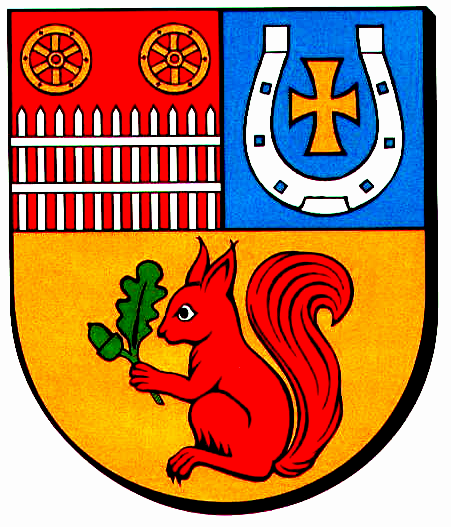 